МКОУ «ЭСОШ им А Г Саидова»ПОРТФОЛИОучителя физической культурыМурадагаева Шагломаза Джамаловича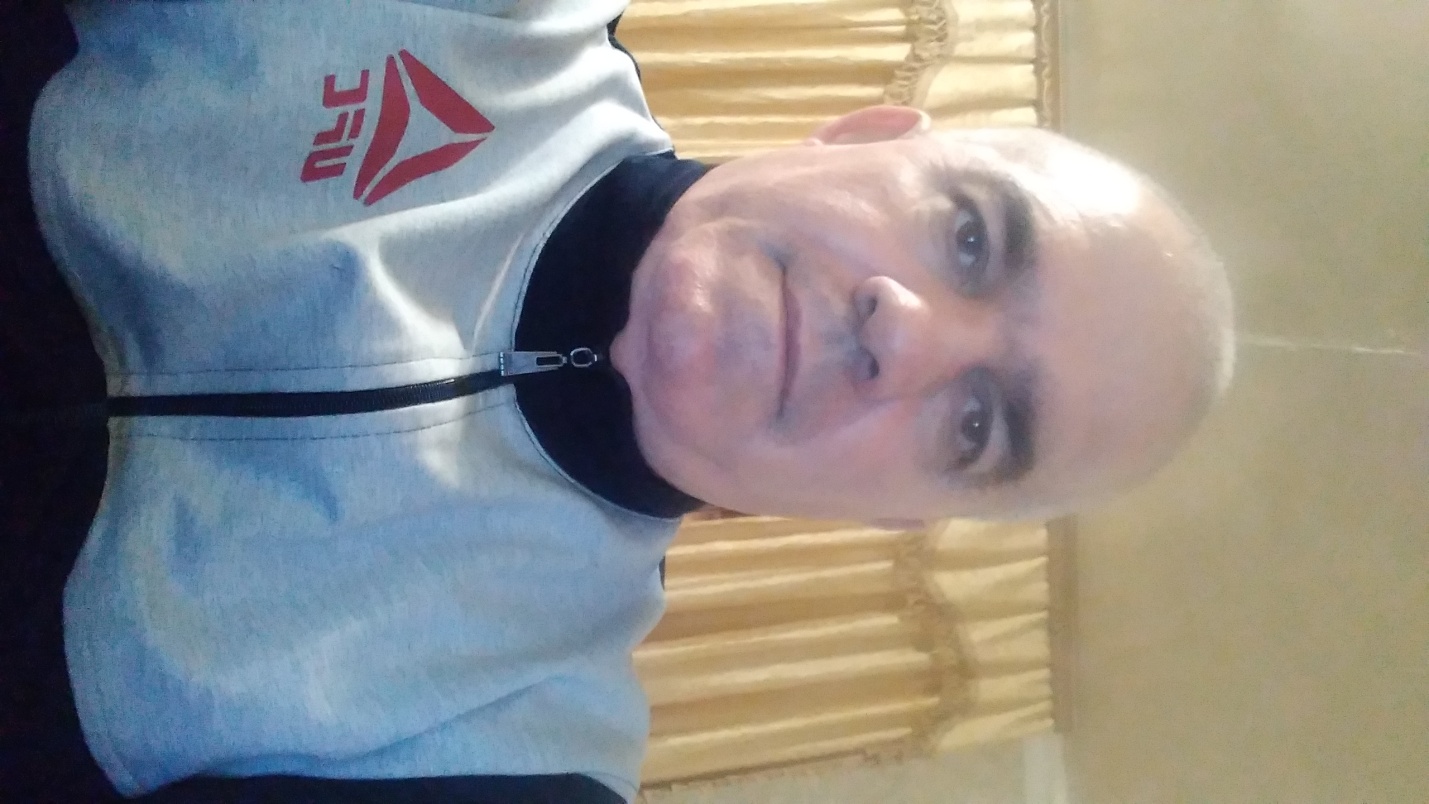 С.Эминхюр 2022 г.Содержание портфолиоРаздел I «Общие сведения о педагоге»:1.1. Сведения о базовом профессиональном образовании1.2. Сведения о присвоении квалификационной категории1.3. Сведения о стаже работы педагога1.4. Общие сведения о педагогической деятельностиРаздел II «Инновационно-методическая деятельность педагога»:2.1. Сведения о повышении квалификации, профессиональной переподготовке и послевузовском профессиональном образовании2.1.1. Работа по теме самообразования2.1.2. Прохождение курсов повышения квалификации2.2. Работа по обобщению и распространению собственного педагогического опыта2.2.1. Сведения о продуктах авторского научно-методического творчества педагога2.2.2. Сведения о публикациях педагога (в том числе размещенных в сети Интернет)2.2.3. Сведения о наличии собственного сайта, персональной страницы в сети Интернет2.2.4. Сведения об участии педагога в организации и проведении различных форм повышения квалификации и методической работы2.2.5. Сведения об участии педагога в профессиональных конкурсах, присуждении грантов2.2.6. Сведения об участии педагога в экспертной, аналитической деятельностиРаздел III «Результаты педагогической деятельности»:3.1. Сведения о сформированностиобщеучебных умений и навыков, ключевых компетенций, динамике личностного развития обучающихся3.2. Сведения об образовательных достижениях обучающихся3.3. Сведения о результатах внеучебной деятельности по предмету 3.4. Система и результаты работы с одаренными обучающимися Раздел I «Общие сведения о педагоге»:1.1. Сведения о базовом профессиональном образовании1.2. Сведения о стаже работы педагога1.5. Общие сведения о педагогической деятельностиРаздел II «Инновационно-методическая деятельность педагога»:2.1. Сведения о повышении квалификации, профессиональной переподготовке и послевузовском профессиональном образовании2.1.1. Работа по теме самообразования2.1.3. Работа в составе методических объединений2.1.4. Прохождение курсов повышения квалификации2.2. Работа по обобщению и распространению собственного педагогического опыта2.2.1. Сведения о продуктах авторского научно-методического творчества педагога(авторские концепции, проекты, модели, целевые и образовательные программы, методические разработки, дидактические материалы, средства педагогической диагностики и др.)2.2.2. Сведения о публикациях педагога (в том числе размещенных в сети Интернет)2.2.3. Сведения о наличии собственного сайта, персональной страницы в сети Интернет:Ns portal INFOYROK Muradagaev Shaglomaz DjamalovichА также сайт на портале Инфоурокhttps://infourok.ru/user/muradagaev-shagljmaz-Djamalovich2.2.4. Сведения об участии педагога в организации и проведении различных форм повышения квалификации и методической работы (участие в проведении курсов повышения квалификации, стажировок, конференций, педагогических чтений, круглых столов, семинаров, в работе авторских школ, мастер-классов и т.п.)2.2.6. Использование инновационных образовательных технологийОсобенно хотелось поподробнее рассказать о здоровьесберегающих технологиях, которые я применяю на своих занятиях, а именно:1. Чередование видов деятельности. Разнообразие форм организации урока, чередование умственной и физической нагрузки учащихся  - один их способов повышения эффективности урока. Чередую теорию и практику.2. Благоприятная дружеская обстановка на уроке. Урок должен быть развивающим, интересным. На уроке я обязательно обращаю внимание на физическое и психологическое состояние детей, смотрю, как они воспринимают задания учителя, как оценивают его работу. Предъявляю требования и замечания только в дружественной форме.3. Дозировка заданий. Главное при выполнении упражнений - не допускать перегрузки учащихся.4. Индивидуальный подход к каждому ребенку. Дети очень разные, но учитель должен сделать свои уроки интересными. Для этого я предлагаю создать для каждого ученика ситуацию успеха.5. Занятия на свежем воздухе. Известно, что дети очень сильно подвержены простудным заболеваниям, поэтому одной из моих задач является повышение устойчивости детского организма  такого рода болезням. Эффективным средством против простудных заболеваний становится закаливание организма. Я опираюсь на естественные факторы закаливания. Уроки на свежем воздухе включают бег по пересеченной местности,  футбол.6. Воспитательная направленность занятия. Воспитательный эффект уроков физкультуры достигается и за счет возможностей индивидуально-дифференцированного подхода к развитию качеств каждого ученика и формированию ценностного отношения к своему здоровью. Мой девиз: « Нет способных и неспособных, а есть трудолюбивые и ленивые в физическом воспитании».На уроках мною предусматривается:- строгие дозированные физические нагрузки  с учетом физического развития всех учащихся, их группы здоровья;-строгий контроль температурного режима, вентиляции помещения;-проверка и контроль за состоянием спортивного оборудования и инвентаря, своевременный их ремонт и починка, содержание их в чистоте;-контроль за сменной спортивной формы;- применение специальных упражнений для профилактики и коррекций осанки, глаз, применение дыхательных упражнений.Обязательно провожу индивидуальную работу с обучающимися, у которых не получается выполнение того или иного двигательного действия. Эти дети получают индивидуальные задания, как на уроке, так и для домашнего выполнения.В процессе преподавания физической культуры я стараюсь побуждать у учащихся самостоятельность в решении поставленных задач, умело опираясь на ранее изученный материал программы. На уроках внимания уделяю индивидуальной работе с учащимися.Сущность  технологии, по которой работаю, заключается в личностно- ориентированном характере обучения, индивидуальном подходе к каждому ребенку при организации занятий физической культурой, в формировании осознанной потребности в физкультурно-оздоровительной и спортивно-творческой деятельности. Это означает, что для каждого обучающегося создана индивидуальная образовательная траектория, которая учитывает индивидуальный тип телосложения, физическую подготовленность, состояние здоровья, а также особенности психического развития.Зная особенности физического развития детей,  строю занятия физической культурой на индивидуализации и дифференциации обучения. Ребятам предлагаю упражнения различной степени сложности, предоставляется возможность постепенного овладения необходимыми умениями и навыками. При этом использую методы строго регламентированного воздействие: направленные на воспитание двигательных качеств и направленные на формирование двигательных умений и навыков. При оценке  физической подготовленности учитываю как максимальный результат, так и прирост результата. Причем индивидуальные достижения имеют приоритетное значение. При выставлении отметки по физической культуре учитываю и теоретические знания, и технику выполнения двигательного действия, и прилежание, и умение осуществлять физкультурно-оздоровительную деятельность. Широко применяю методы поощрения, словесные одобрения. Одних детей надо убедить в собственных возможностях, успокоить, приободрить; других – сдержать от излишнего рвения; третьих – заинтересовать. Всё это формирует у школьников положительное отношение к исполнению заданий, создаёт основу для общественной активности.Вывод: современные технологии помогают мне решать многие педагогические задачи, я и в дальнейшем буду применять их в своей деятельности.2.2.7. Сведения об участии педагога в профессиональных конкурсах, присуждении грантов2.2.8. Сведения об участии педагога в экспертной, аналитической деятельности (работа в составе жюри, конкурсных, квалификационных комиссий, участие в надзорной деятельности, проведении мониторинга, экспертизы аттестуемых и др.)Раздел III «Результаты педагогической деятельности»:3.1. Сведения о сформированности общеучебных умений и навыков, ключевых компетенций, динамике личностного развития обучающихся.В настоящее время моя деятельность как учителя физической культуры основана на решении следующих задач:
• формирование системы знаний о физической культуре и жизненно важных двигательных умений и навыков;• развитие индивидуальных двигательных способностей и повышение уровня физической подготовленности учащихся;
• воспитание ценностных ориентаций на физическое совершенствование личности;
• формирование потребности в регулярных занятиях физическими упражнениями и избранным видом спорта;
• воспитание моральных и волевых качеств;
• развитие опыта межличностного общения.   Компетентностный подход в области физической культуры поможет реализовать эти и другие задачи современного урока, способствуя формированию ключевых компетенций обучающихся.      Ряд отечественных педагогов В.В. Давыдов, В.Д. Шадриков, в процессе  изучения учебного предмета «Физическая культура» выделяют следующие ключевые компетенции, развитию которых я уделяю должное внимание при проведении своих занятий:Формирование ключевых компетенций  требует от меня определенной программы действий:Основные критерии и методы оценки физкультурных компетенций я представил в следующей таблице:При организации физического воспитания целесообразно:Во-первых, актуализировать все механизмы личностного развития (потребности в самосохранении и самосовершенствовании; противоречия между требования среды и способностями личности, между потребностями личности и возможностями среды: между «МОГУ» и «ХОЧУ», между «могу» и «должен», между «Я» и «МЫ», между «МЫ» и «ОНИ» и др.). Таким образом в процессе занятий я развиваю аксиологический компонент физической культуры личности.Во-вторых, предоставить возможности для реализации свободы выбора содержания, форм, средств и методов физического воспитания через построение дифференцированного воспитательно-образовательного процесса на основе построения индивидуальных траекторий физкультурного самосовершенствования в среде образовательного учреждения. Здесь главным образом я формирую и развиваю двигательный и когнитивно – интеллектуальный  компонент физической культуры личности.В-третьих, построить в образовательном учреждении интегративно- динамическую физкультурно-спортивную среду, в которой органично взаимосвязаны учебная работа по разделу «Физическая культура»; самостоятельные и факультативные занятия; волонтерская деятельность в качестве судей и пресс-секретарей на соревнованиях, совместная исследовательская деятельность педагогов и обучающихся (конференции, проекты и др.); оздоровительные и двигательно- рекреативные мероприятия в режиме учебного дня; вне учебная оздоровительная и физкультурно-спортивная деятельность внутри образовательного учреждения (секции, клубы, конкурсы и т.д.) и за его пределами (в районе, городе, регионе и т.д.). В процессе этой работы я создаю благоприятные условия для развития физкультурно – деятельностного компонента физической культуры.      Таким образом я формирую обще учебные умения и навыки, а также ключевые компетенции в процессе своих занятий.3.2. Сведения об образовательных достижениях обучающихся Анализ работы по проценту качества знаний за период с 2019 по 2022г. г.=95,5%=4.65=97,2%=4.72=97,6%=4.72Вывод: на протяжении трёх лет отмечаются стабильно высокие показатели качества знаний учащихся по предмету «физическая культура», при этом наблюдается 100% успеваемость.3.2. Мониторинг качества знаний обучающихся за период с 2019 по 2022г.г.Сведения о количестве учащихся, занимающихся в различных медицинских группах.Всего 312 учащихся, из них СМГ – 10 человек.Уровень физической подготовленностиВывод: по итогам мониторинга уровня физической подготовленности наблюдается положительная динамика и улучшение показателей при сдаче контрольных оценочных нормативов (для оценки силовых, скоростно – силовых, координационных и скоростных способностей, а также выносливости и гибкости).  Отмечено, что уровень физической подготовленности повышается по мере взросления учащихся.3.3. Сведения о результатах вне учебной деятельности по предмету (описание системы вне учебной физкультурно-оздоровительной и спортивно-массовой работы, показ ее компонентов, содержания, используемых технологий; анализ результативности системы вне учебной деятельности по физической культуре в аспекте личных достижений обучающихся).Внеклассная работа представляет собой систему организованных занятий физическими упражнениями, проводимых школой с учащимися во внеурочное время.Главная цель внеклассной работы – организация досуга школьников, несущего оздоровительный эффект.Занимающиеся в спортивных кружках и секциях  2019- 2020, 2020-2021, 2021-2022 учебный годК сожалению, многие мероприятия были отменены в связи с ограничениями по коронавирусу. Поэтому дети старались принимать участие в дистанционных конкурсах. Существенным направлением внеклассной работы является организация и проведение спортивно-массовых мероприятий в школе. В 2019-2023 году были проведены мероприятия  «Веселые старты» в пределах 5-6 классов, акция «Сила РДШ». В апреле традиционно проводится «Неделя Здоровья».3.4. Система и результаты работы с одаренными обучающимися (результаты участия школьников в предметной олимпиаде, соревнованиях, ученических конференциях и т.д.; количество и качество рефератов, творческих, исследовательских работ, проектов; сведения о поступлении обучающихся в учреждения высшего и среднего профессионального образования физкультурного профиля)Приложение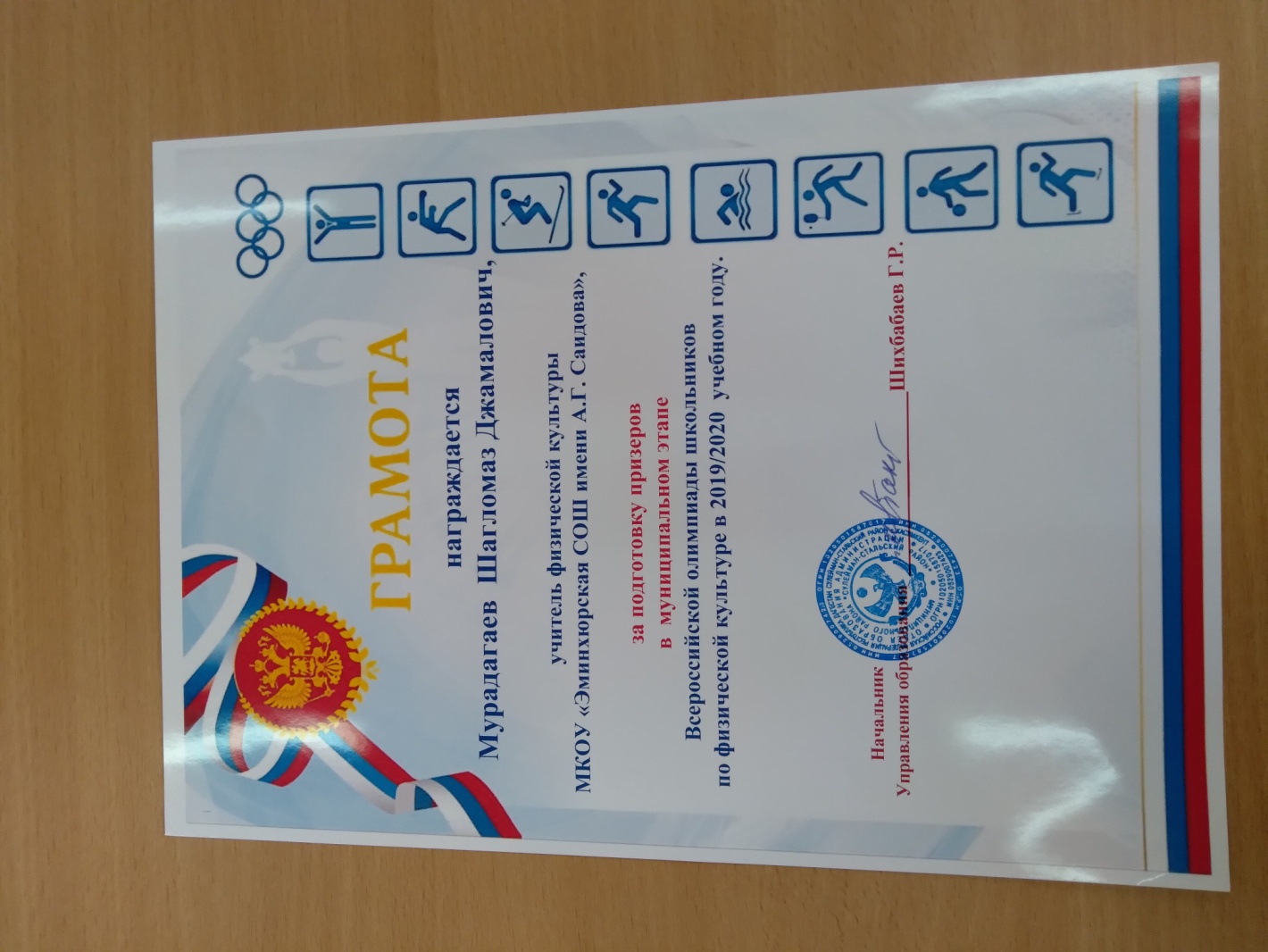 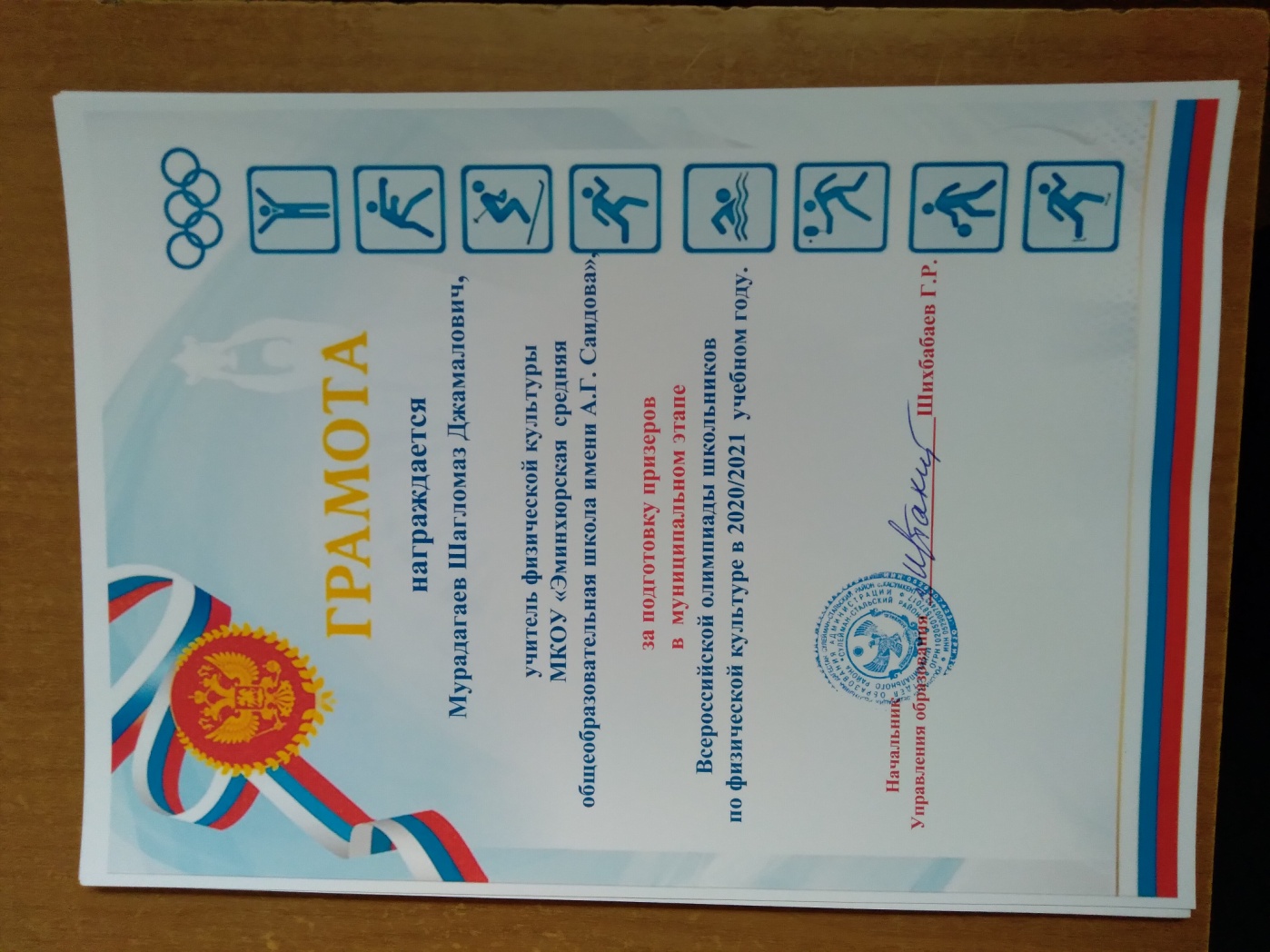 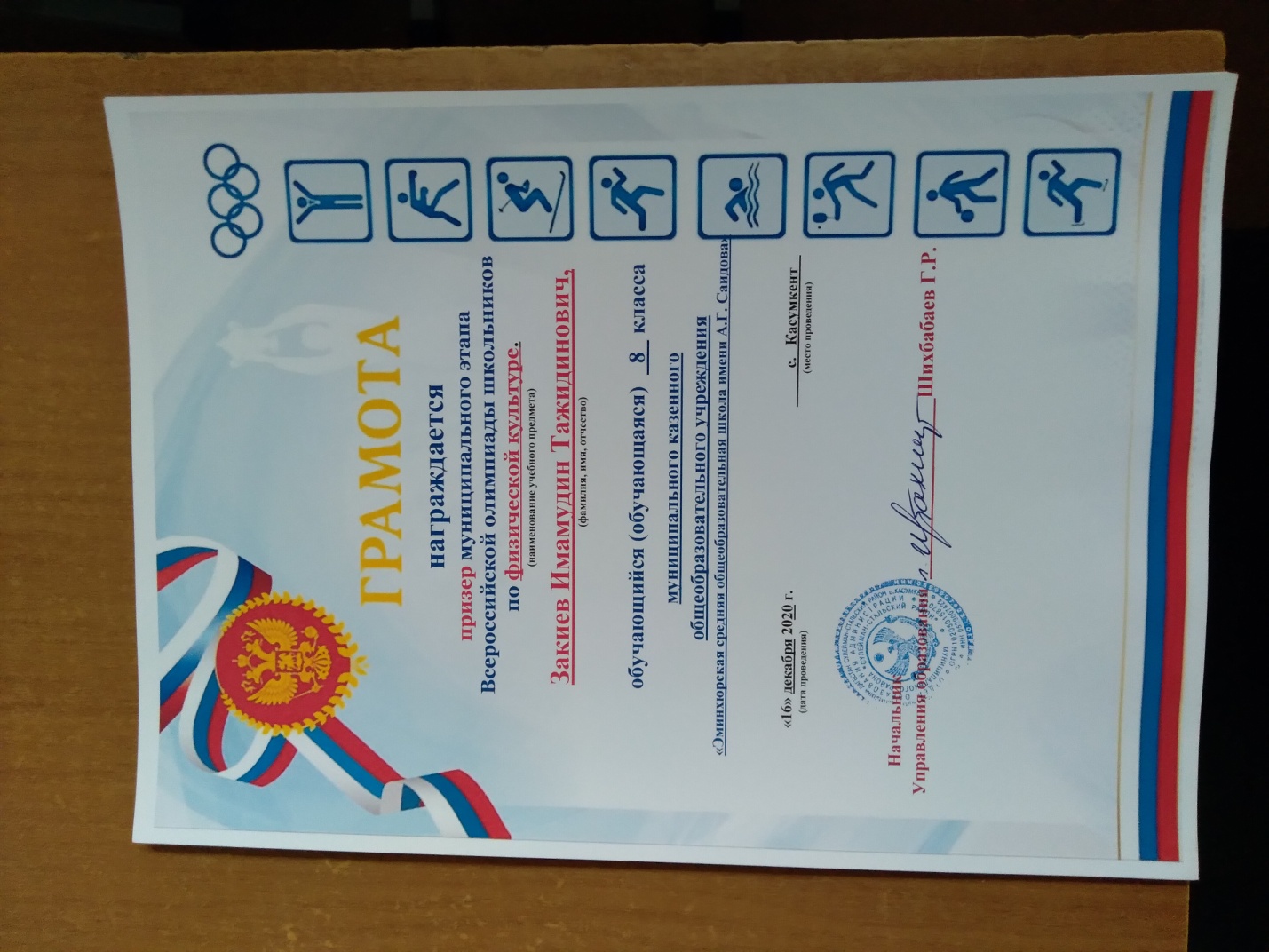 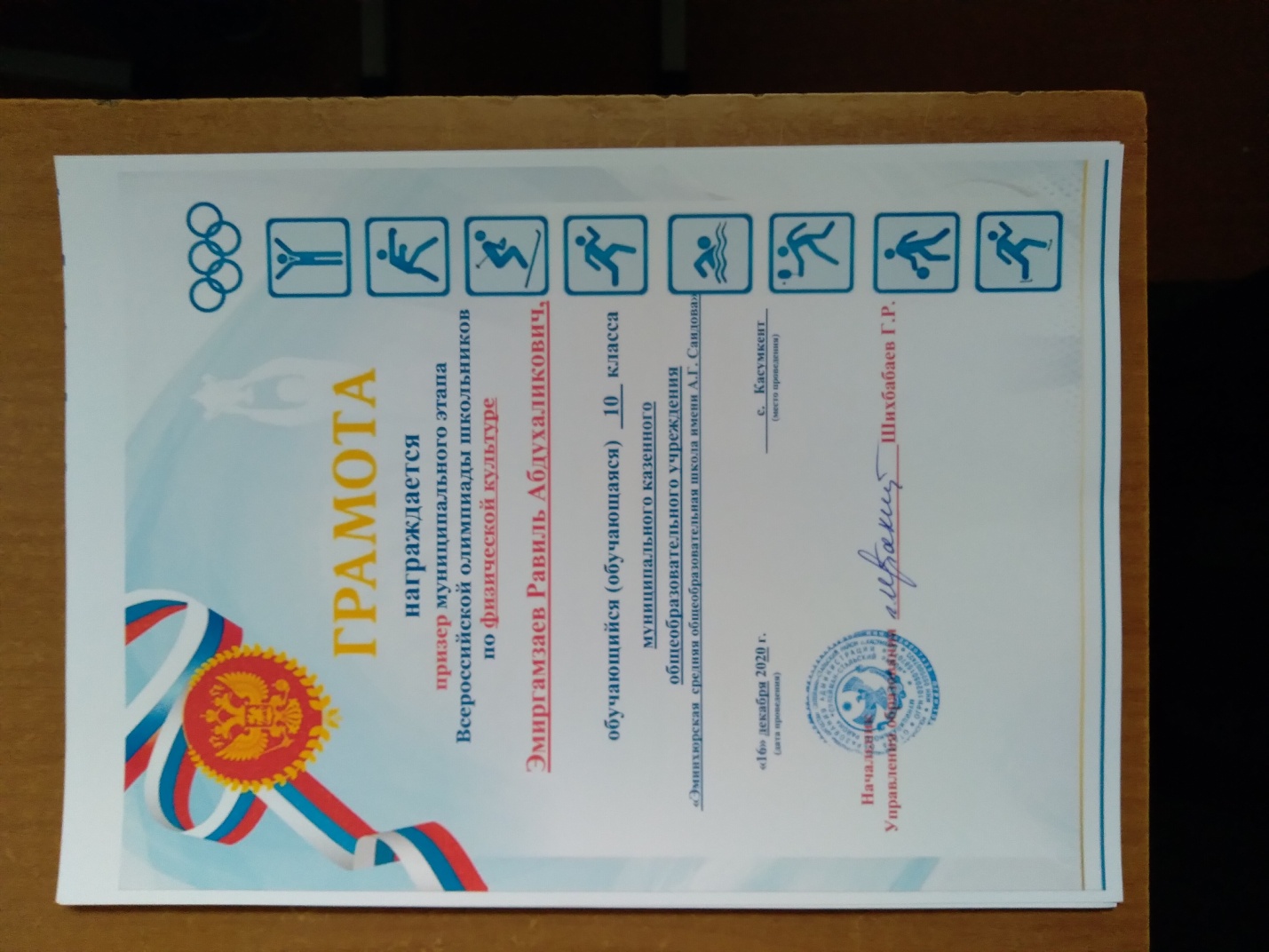 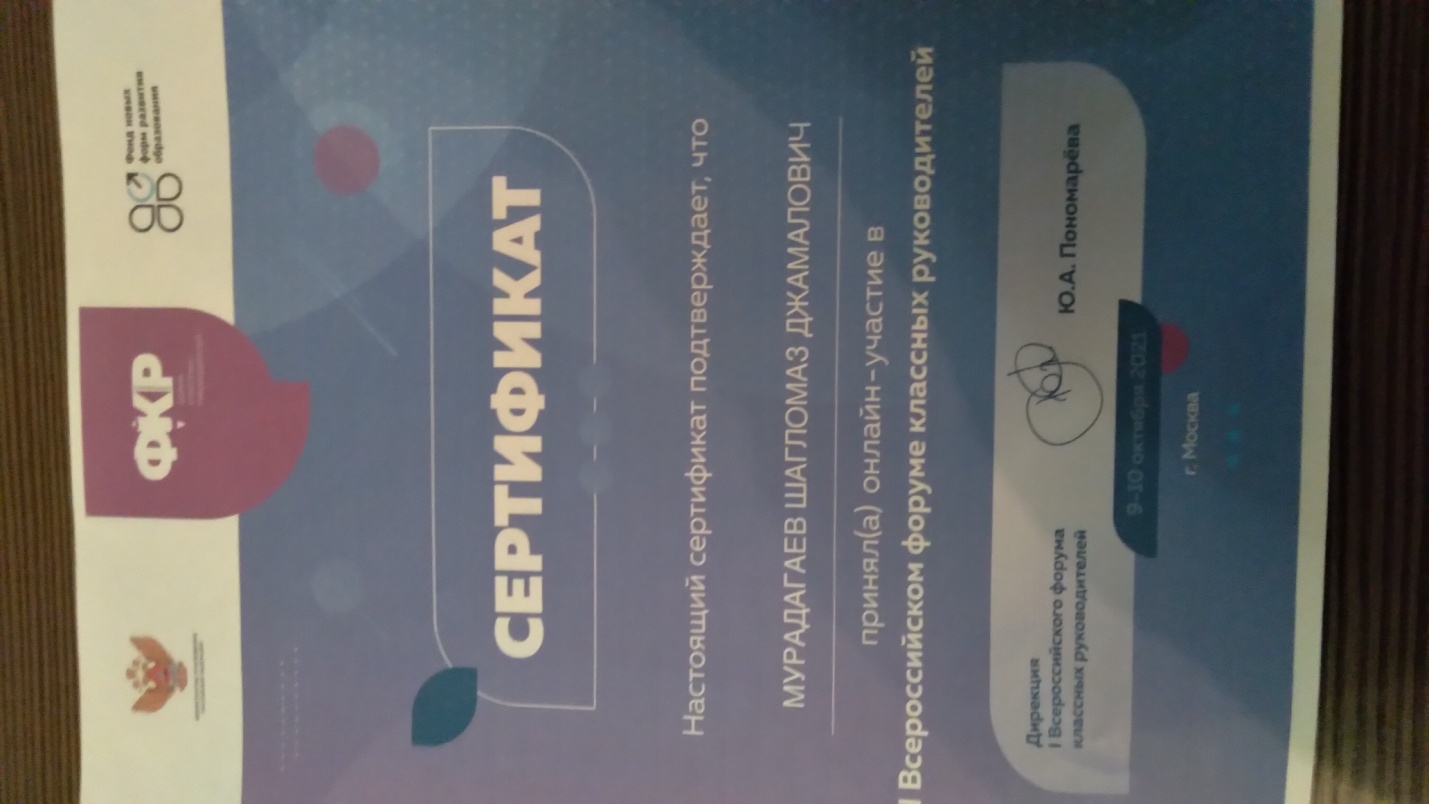 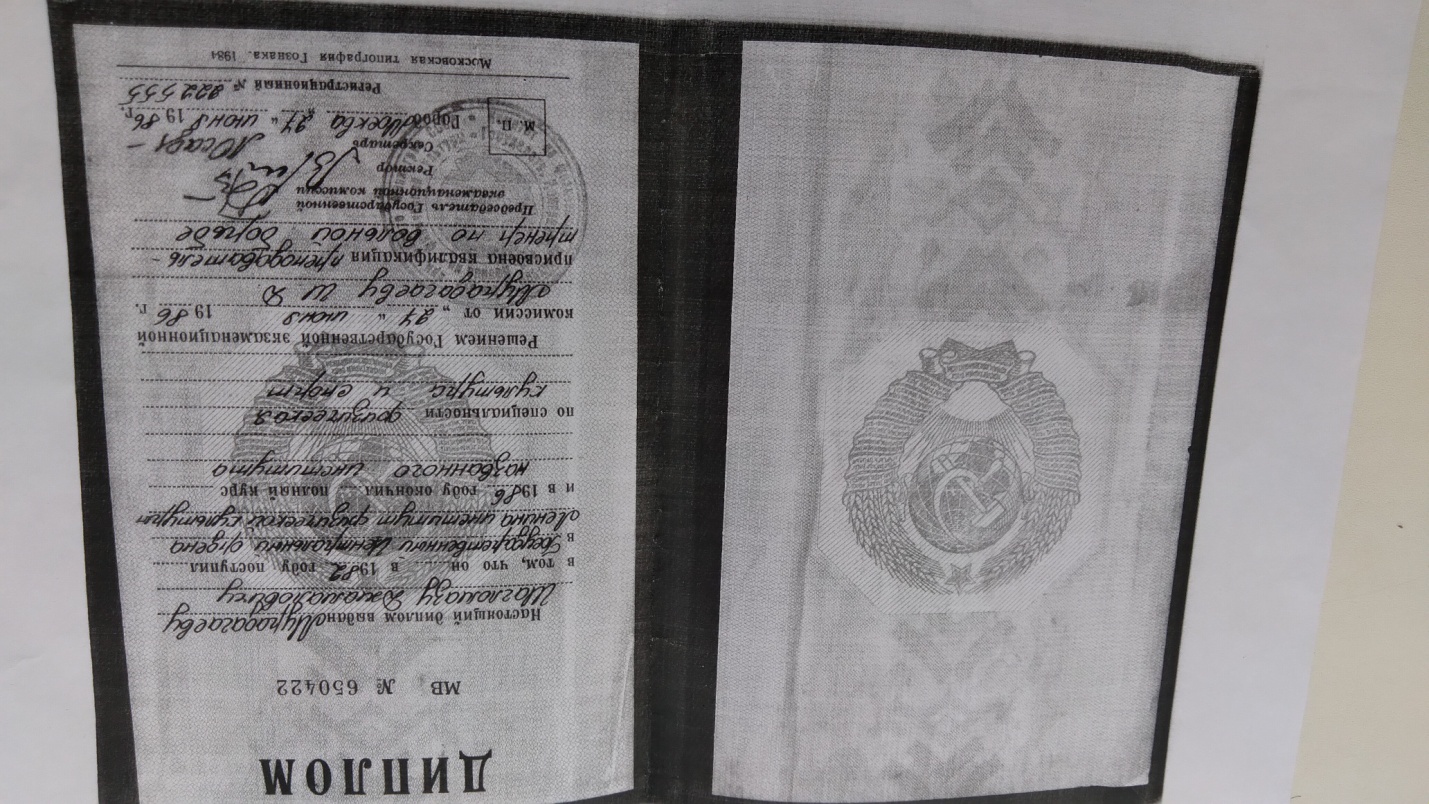 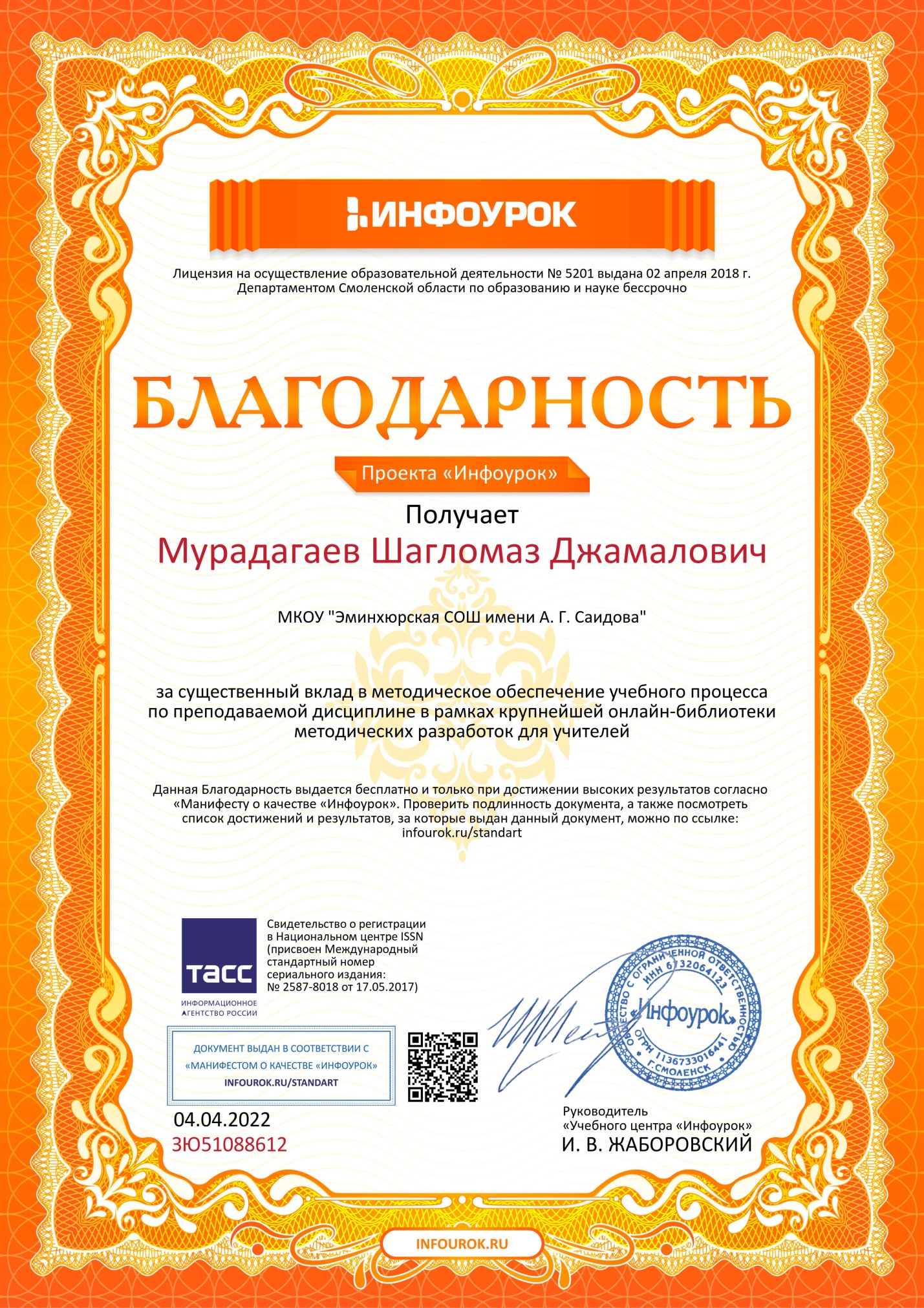 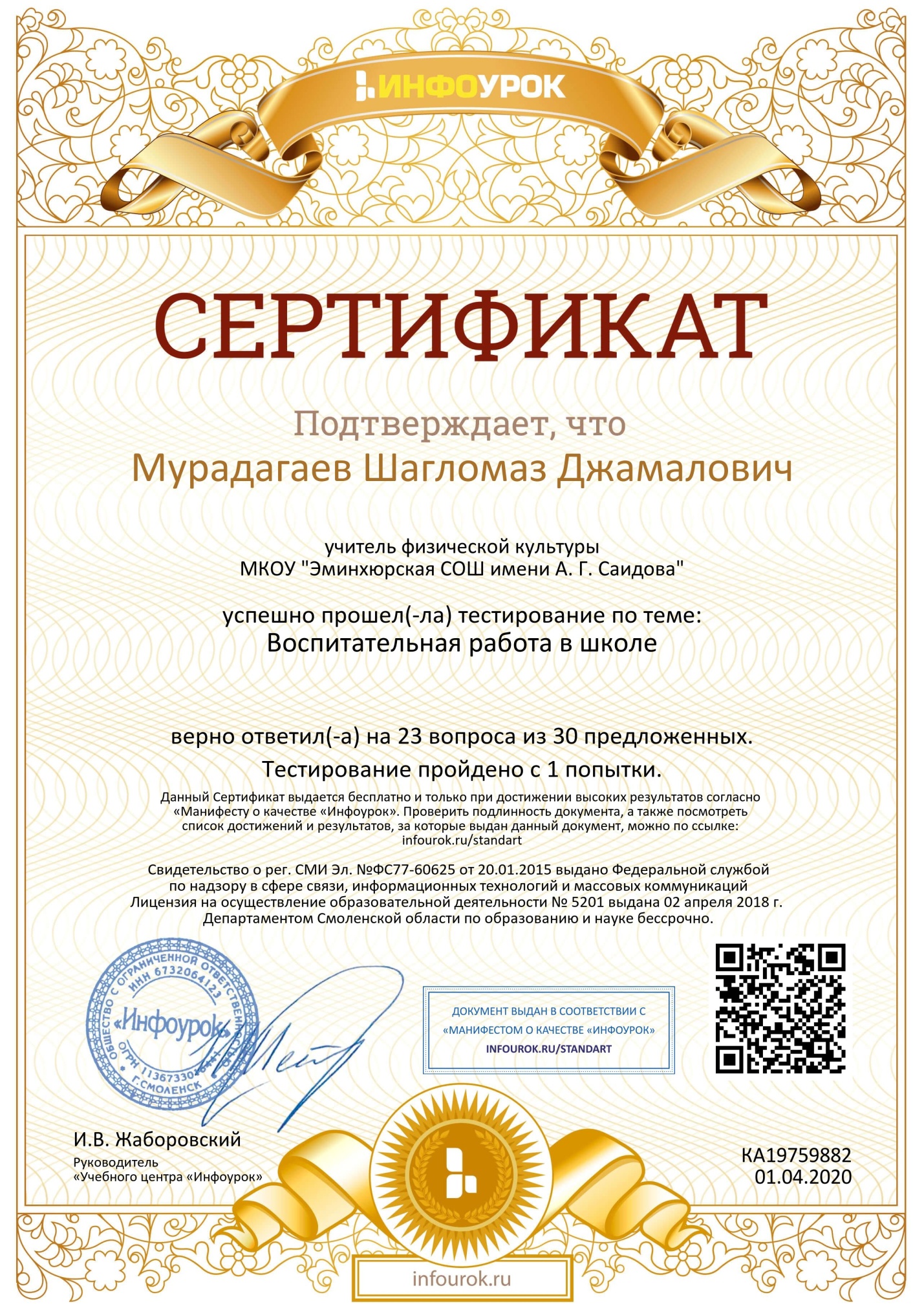 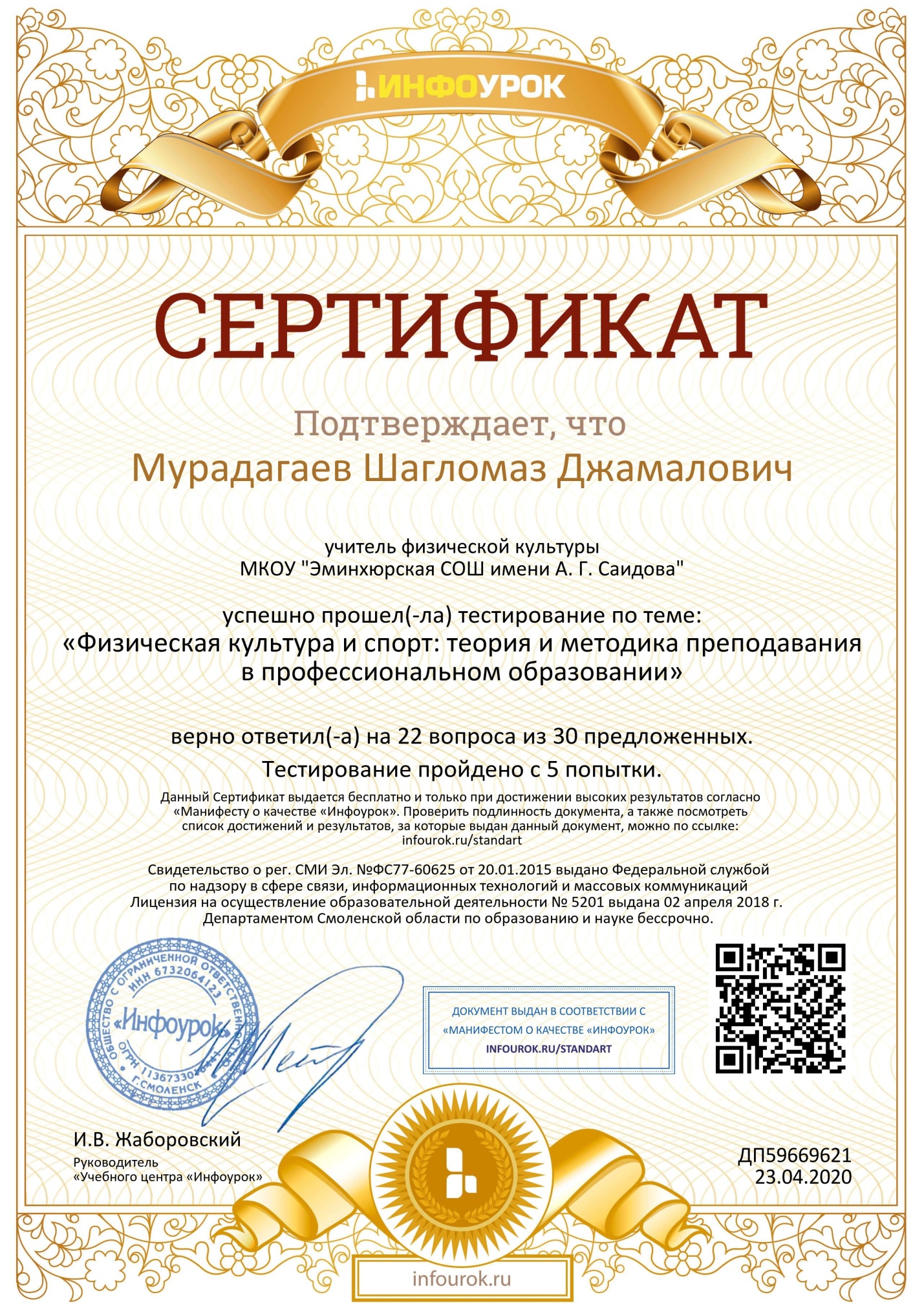 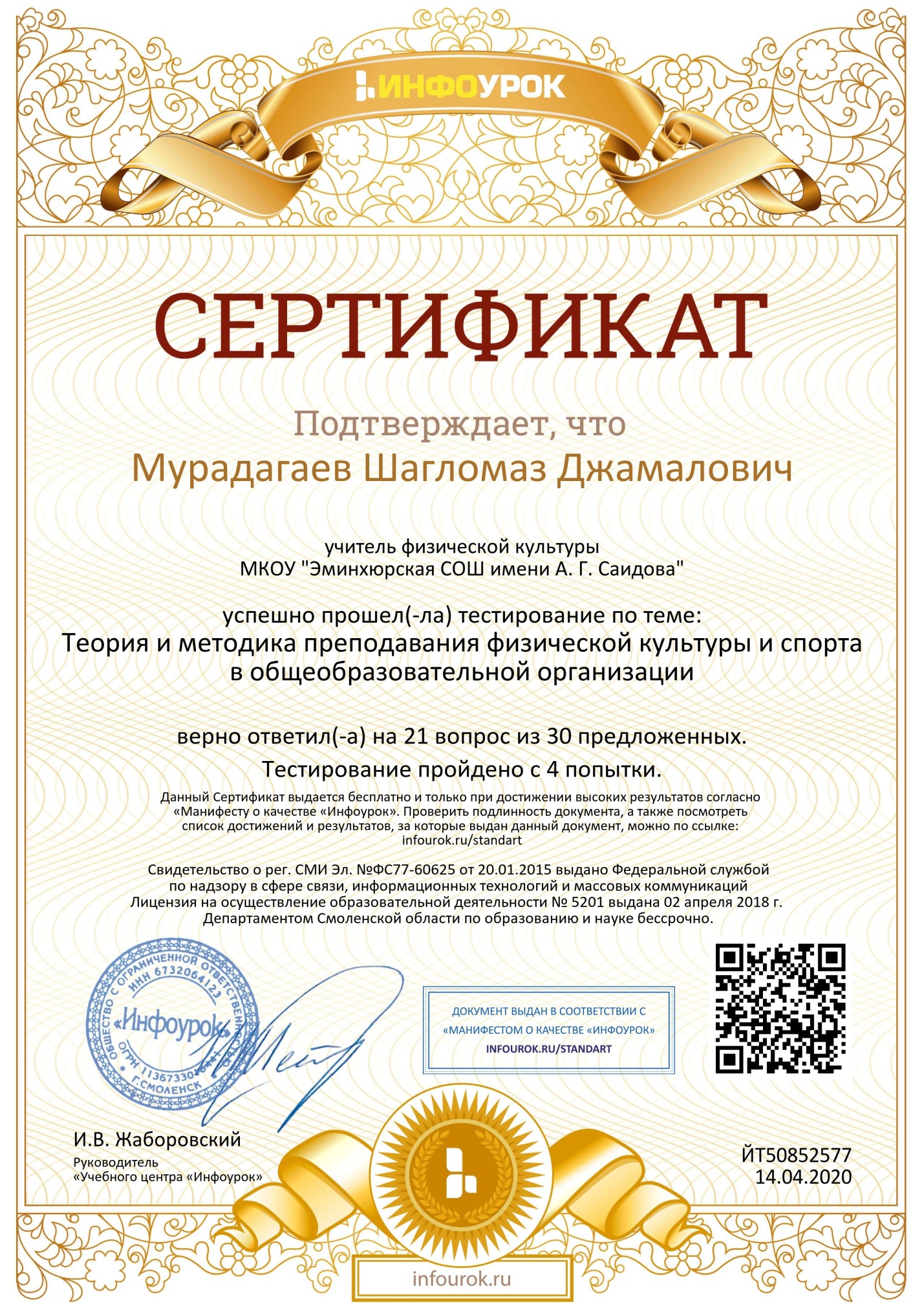 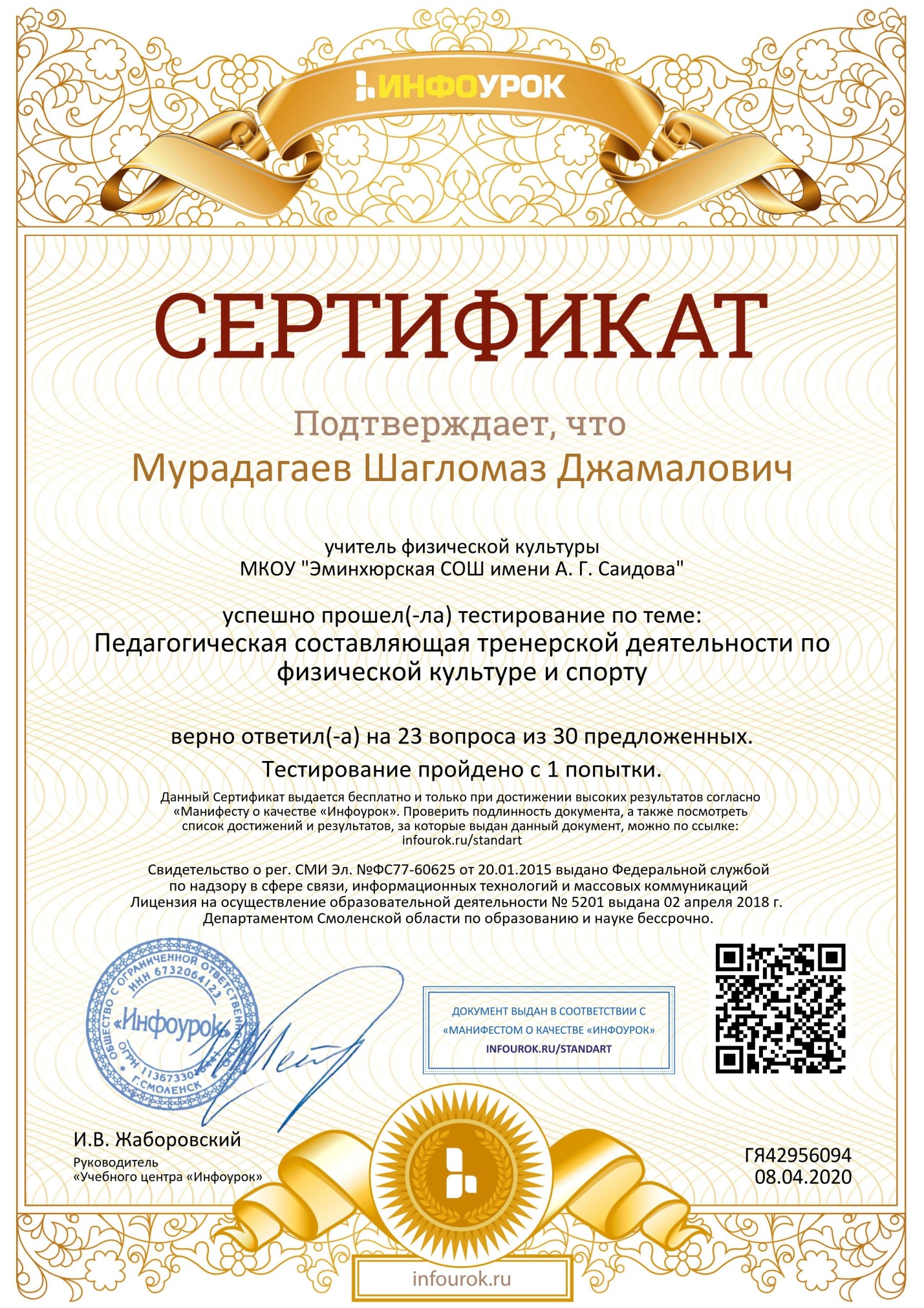 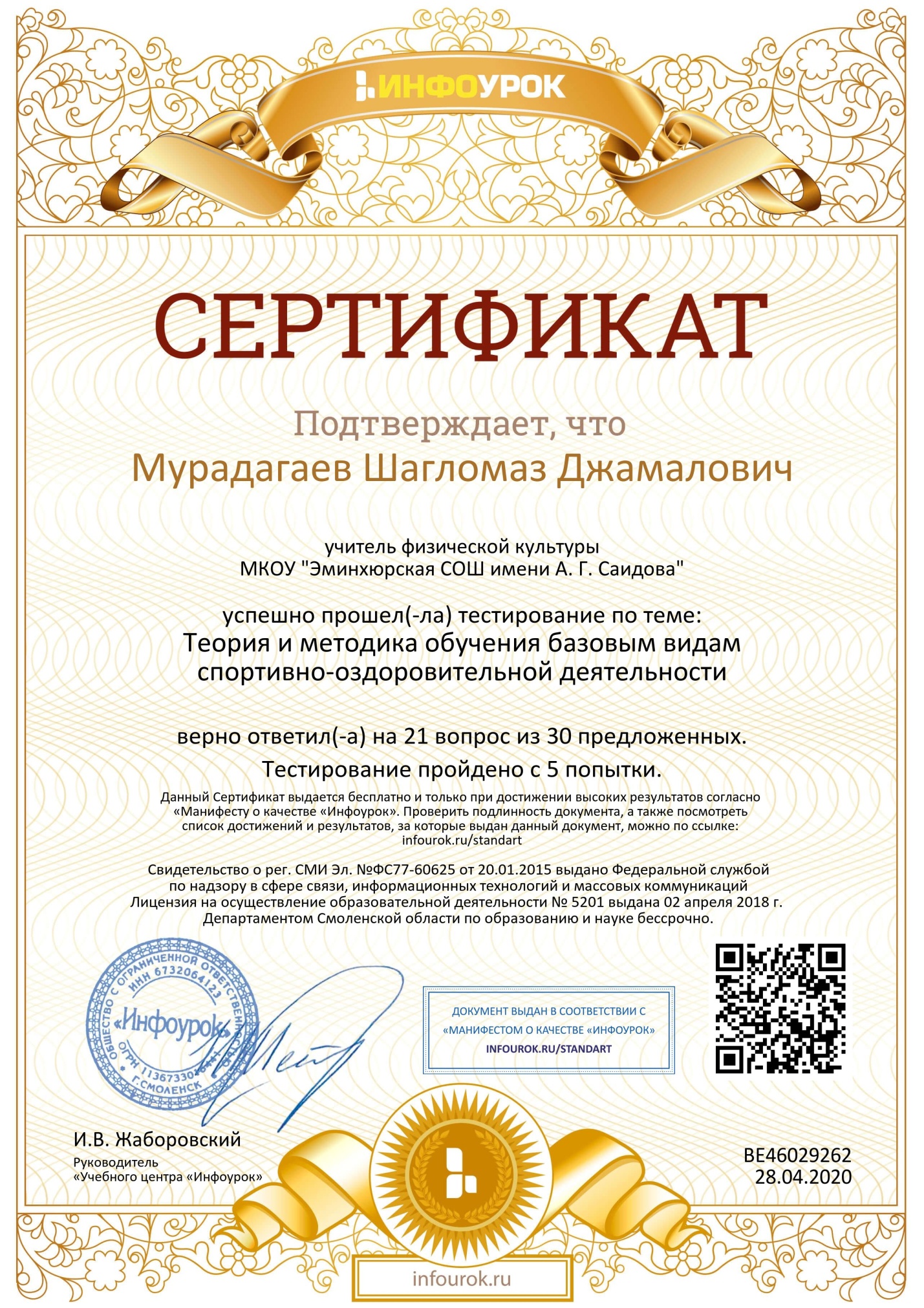 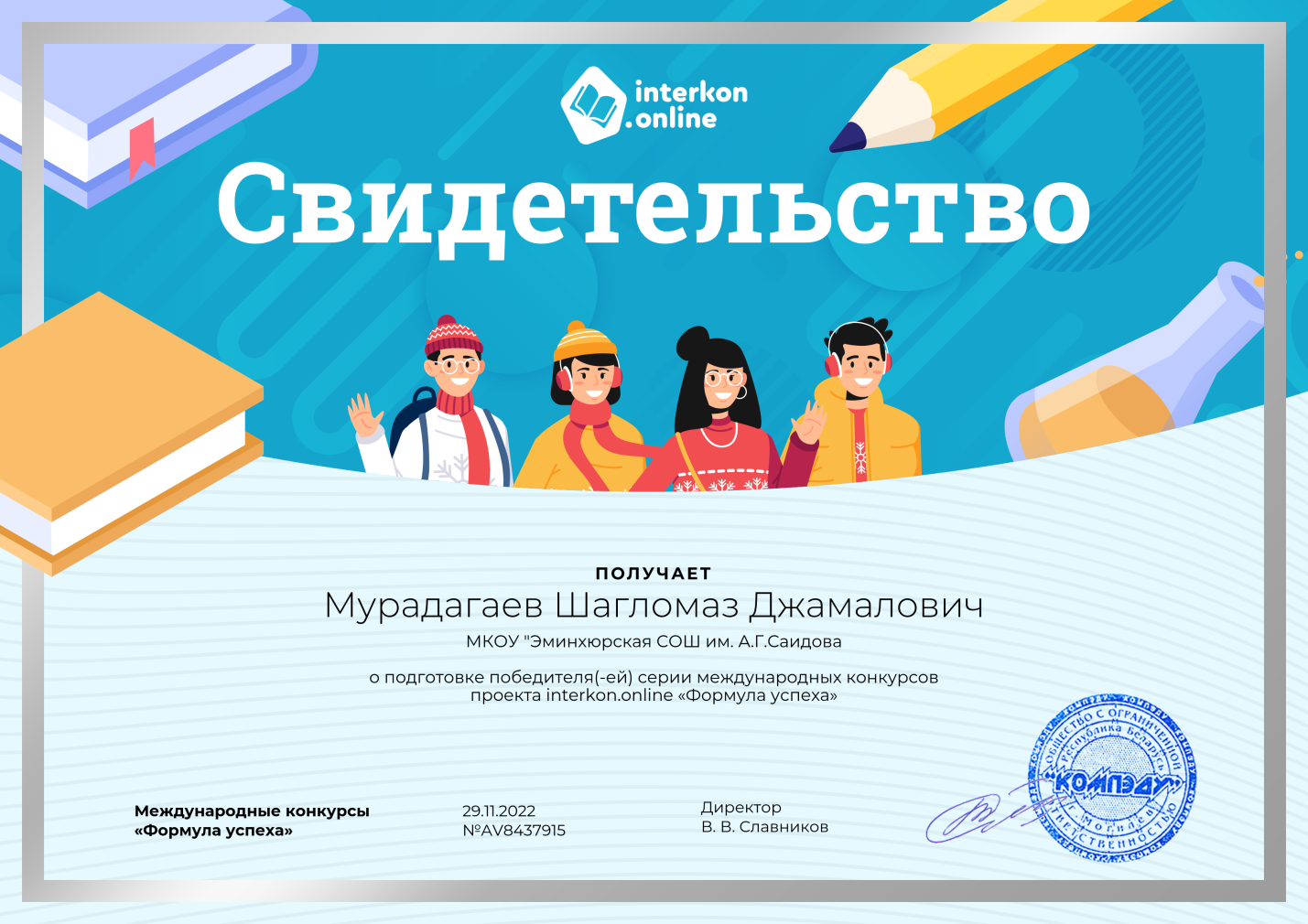 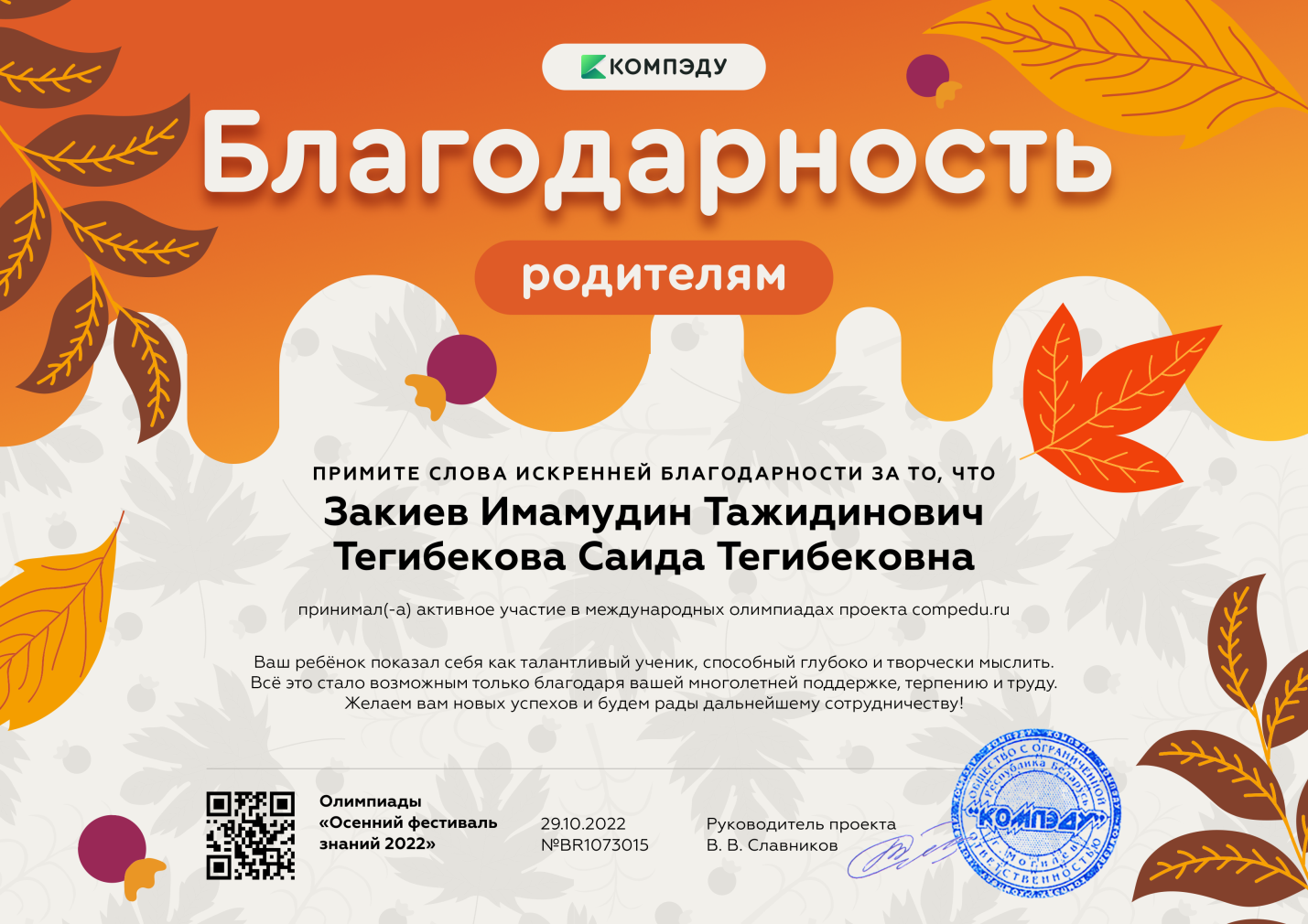 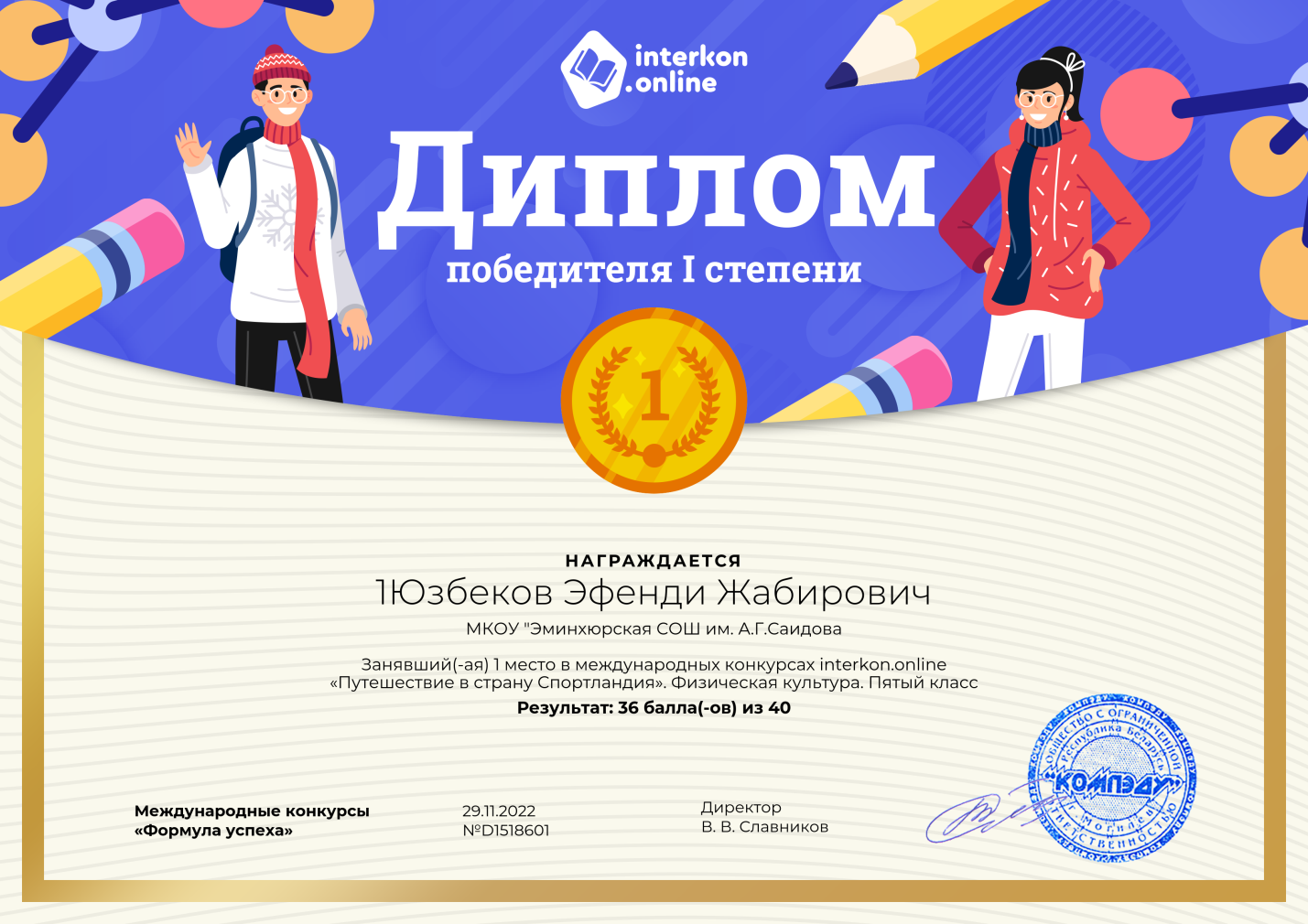 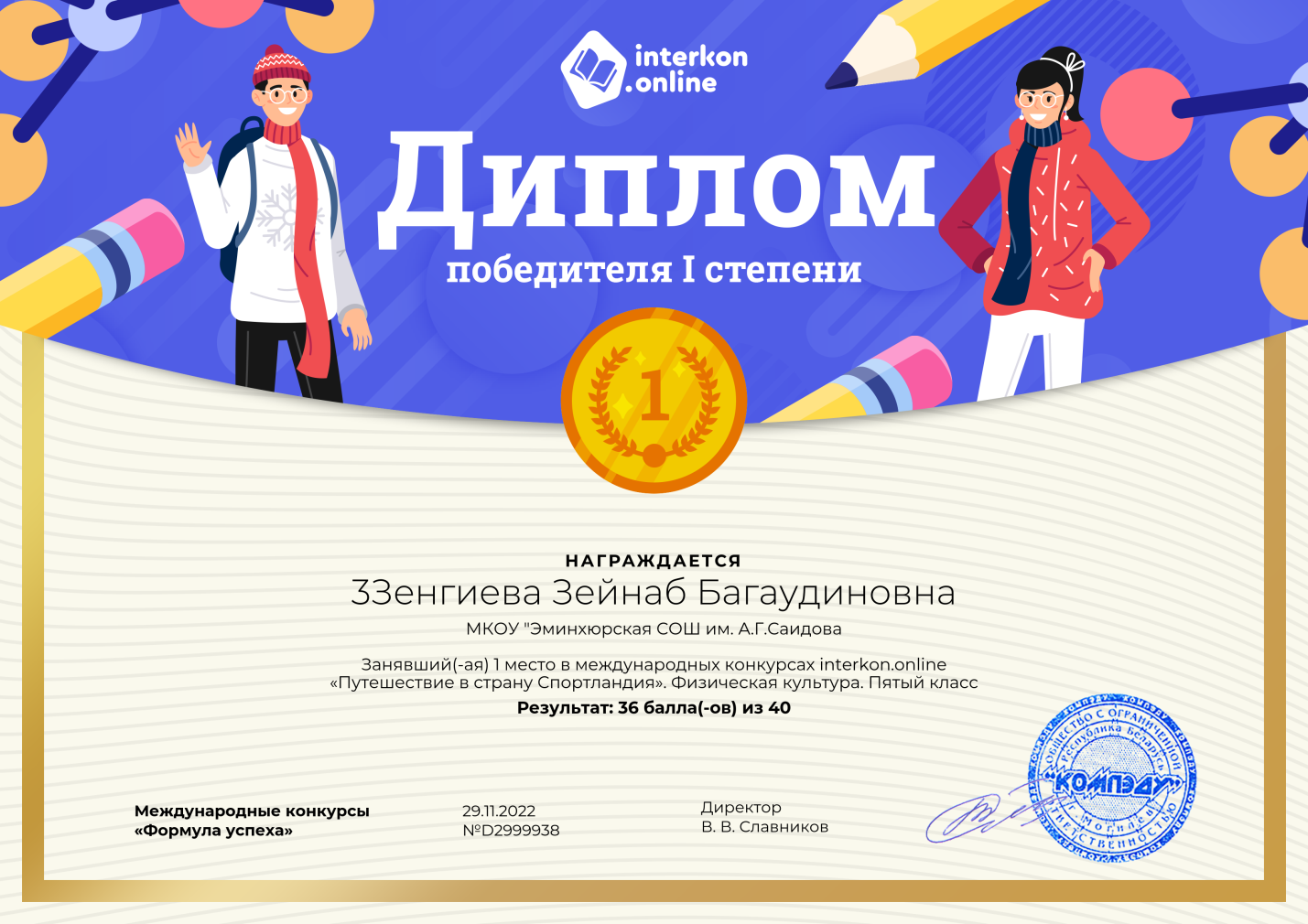 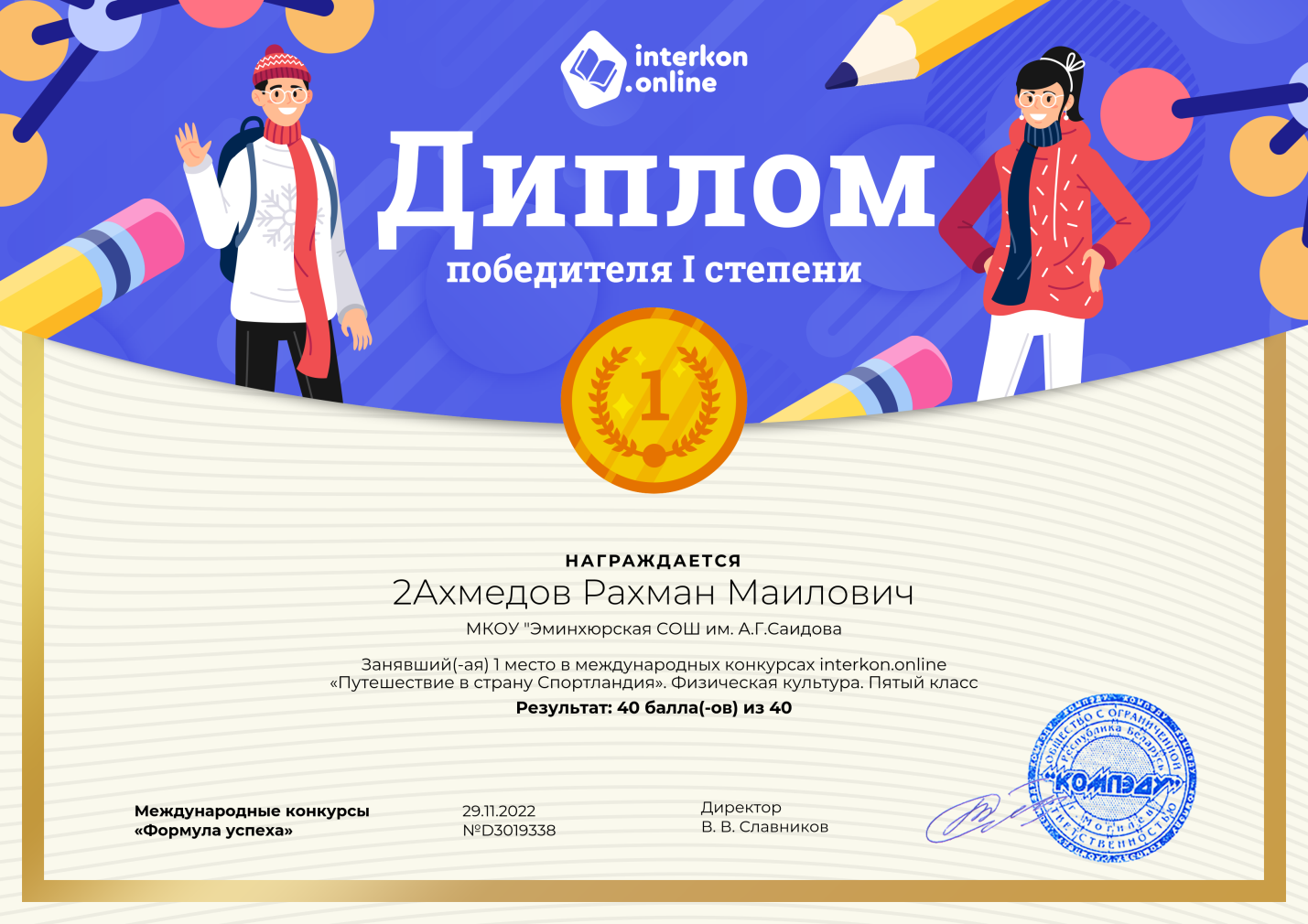 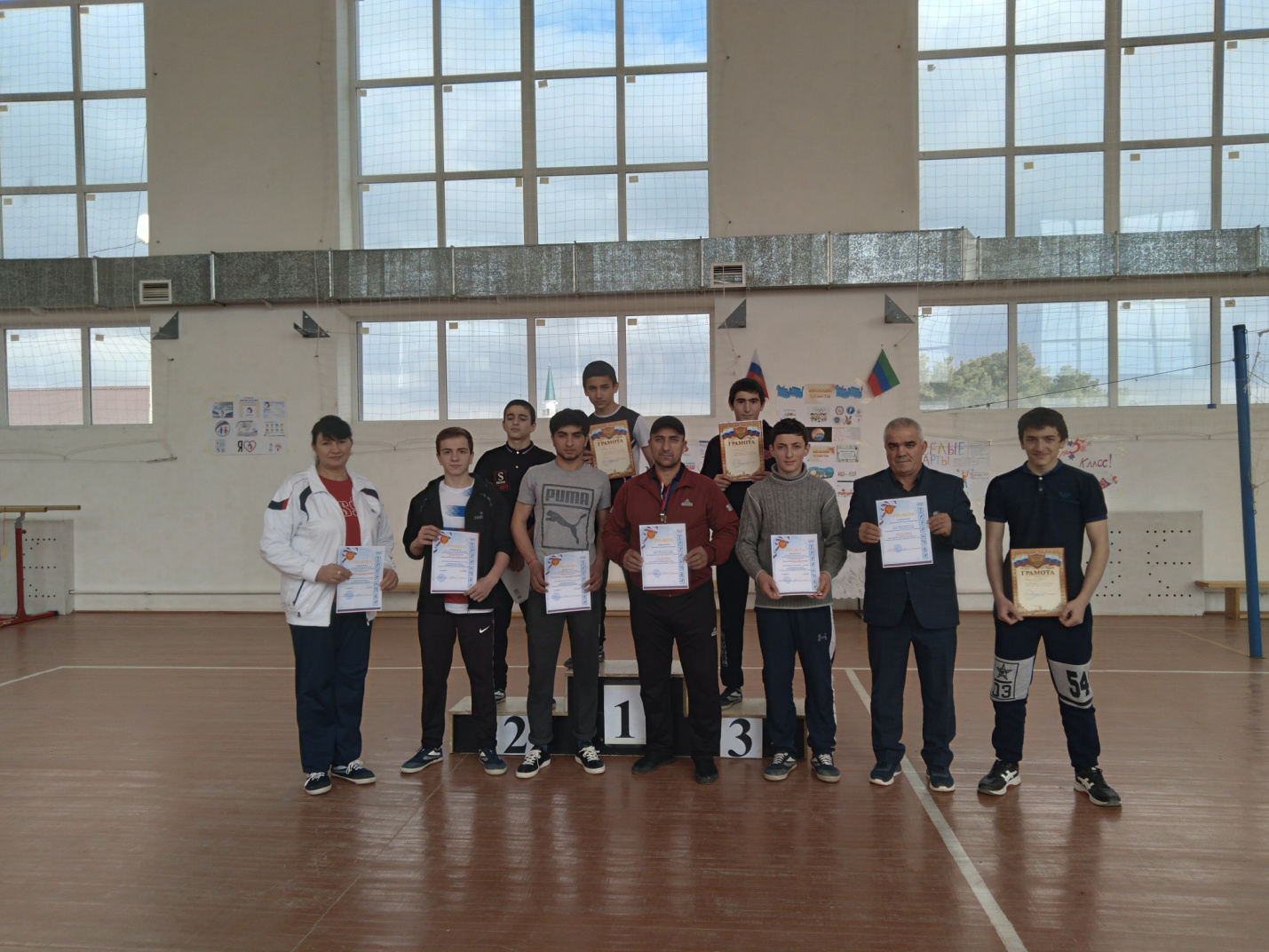 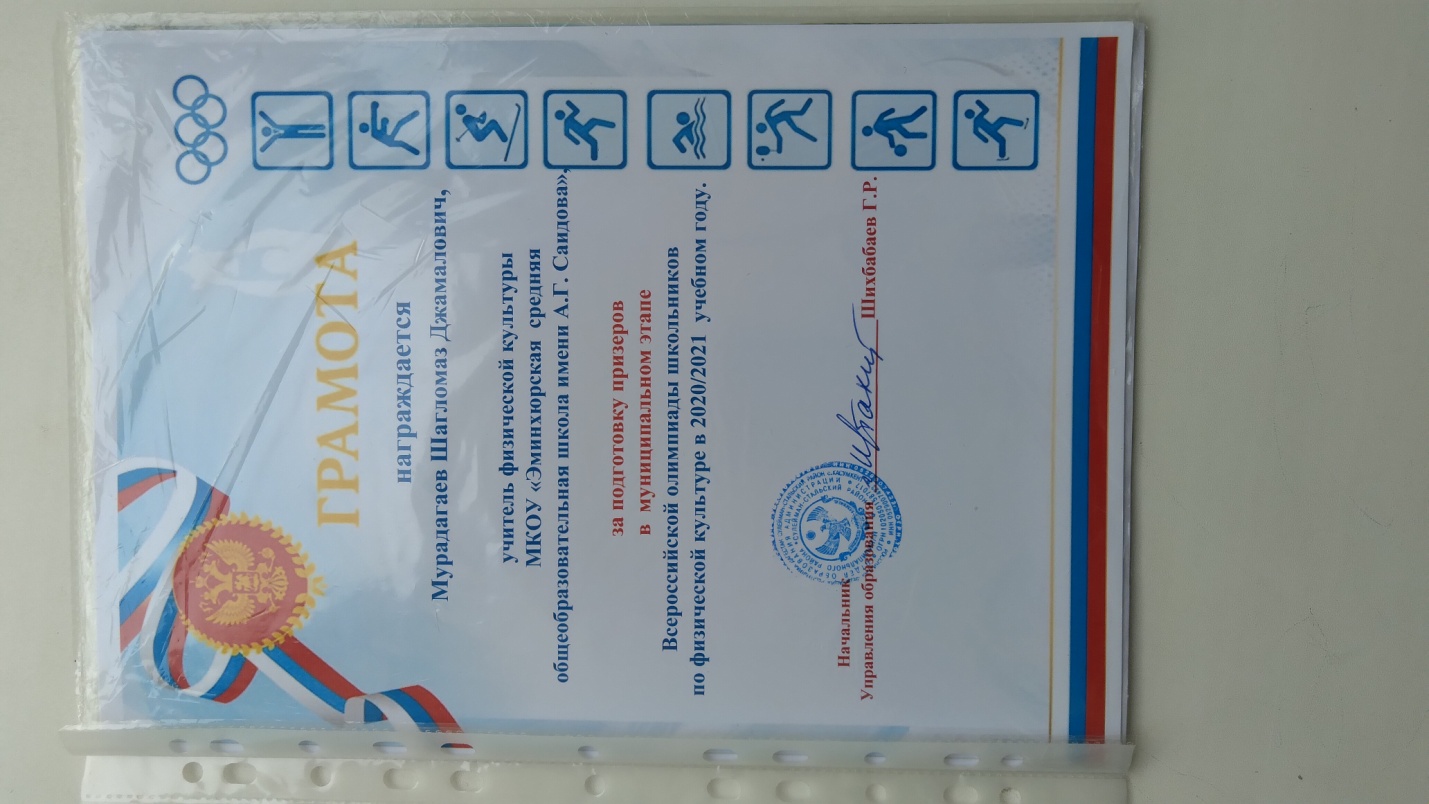 Наименование учреждения Дата окончанияСпециальность (включая дополнительную)Присвоенная квалификация (включая дополнительную)ГЦОЛИФК(Москва)-РГУФКСиТ1986 год13 марта 2019 гпротокол№16-1303/19ДУчитель истории и обществознания«Тренер преподаватель по шахматам» 17 08 2018 г№7337-ЭБОбщий трудовой стажПедагогический стажСтаж работы в данном образовательном учреждении41лет36 лет29 летПредметы (курсы дополнительного
образования), преподаваемые педагогомУказание классов (групп), в которых работает педагогНагрузка (учебная и внеучебная)Сведения о выполнении функций классного руководителяФизическая культура 5 а,б; 7б; 8 а,; 10. ч + 2 ч внеурочной деятельностиКлассный руководитель 10 кл-Тема самообразования
и сроки выполнения работыОжидаемые результаты
и основные целевые индикаторыПолученные результаты (промежуточные, конечные)Здоровьесберегающие технологии на ураках физической культуры1.Изучить теоретико-методическую литературу по теме исследования.2.Подобрать механизмы системного обучения технологии  здоровья сбережения на уроках ФК3.Выявить зависимость уровня развития двигательной подготовленности, необходимой на занятиях по физической культуры1.Разработана примерная программа по проведению занятий для учащихся 5 класса2.Проведены двигательные тесты для оценки уровня физической подготовленности учащихся (проведен сравнительный анализ результатов здоровых сверстников Наименование методического объединенияСтатус (функция, роль) педагога
в объединенииСодержание деятельности (выполняемая/выполненная работа)РМО учителей физической культуры Сулейман Стальского районаУчастник-Наименование учреждения ДПО
и сроки прохождения курсовФорма прохождения
Тема курсов
Объем курсов
(программы) Результат участия в курсах 1.ООО «ИНФОУРОК», с 26.02 – 18.03.2020г. 2.ООО ИНФОУРОК» 24 06 -21 07 20213,ГБУ ДПО РД»ДИРО»с 10 10 2022 по17 10 2022гДистанционнаяДистанционнаяОчно-дистанционная«Педагогическая деятельность по ФК в средней школе в условиях реализации ФГОС ООО»Деятельность классного руководителя по реализации программы воспитания в образовательной организации«Совершенствование процесса преподавания физической культуры в условиях реализации ФГОС»108ч108ч48 чПройденпройденпройденНаименование авторского
научно-методического
продукта, тема, направлениеДата разработкиОбщая характеристика
авторского
научно-методического продуктаРабочая программа по физической культуре 5-9 кл.2019 г.Выпускник научится: - рассматривать физическую культуру как явление культуры, выделять исторические этапы ее развития, характеризовать основные направления и формы ее организации в современном обществе;- характеризовать содержательные основы здорового образа жизни, раскрывать его взаимосвязь со здоровьем, гармоничным физическим развитием и физической подготовленностью, формированием качеств личности и профилактикой вредных привычек;- раскрывать базовые понятия и термины физической культуры, применять их в процессе совместных занятий физическими упражнениями со своими сверстниками, излагать с их помощью особенности техники двигательных действий и физических упражнений, развития физических качеств;- разрабатывать содержание самостоятельных занятий с физическими упражнениями, определять их направленность и формулировать задачи, рационально планировать режим дня и учебной недели; - руководствоваться правилами профилактики травматизма и подготовки мест занятий, правильного выбора обуви и формы одежды в зависимости от времени года и погодных условий; - руководствоваться правилами оказания первой помощи при травмах и ушибах во время самостоятельных занятий физическими упражнениями; использовать занятия физической культурой, спортивные игры и спортивные соревнования для организации индивидуального отдыха и досуга, укрепления собственного здоровья, повышения уровня физических кондиций;- составлять комплексы физических упражнений оздоровительной, тренирующей и корригирующей направленности, подбирать индивидуальную нагрузку с учетом функциональных особенностей и возможностей собственного организма; - классифицировать физические упражнения по их функциональной направленности, планировать их последовательность и дозировку в процессе самостоятельных занятий по укреплению здоровья и развитию физических качеств; - самостоятельно проводить занятия по обучению двигательным действиям, анализировать особенности их выполнения, выявлять ошибки и своевременно устранять их; -  тестировать показатели физического развития и основных физических качеств, сравнивать их с возрастными стандартами, контролировать особенности их динамики в процессе самостоятельных занятий физической подготовкой; - выполнять комплексы упражнений по профилактике утомления и перенапряжения организма, повышению его работоспособности в процессе трудовой и учебной деятельности; - выполнять общеразвивающие упражнения, целенаправленно воздействующие на развитие основных физических качеств (силы, быстроты, выносливости, гибкости и координации движений); - выполнять акробатические комбинации из числа хорошо освоенных упражнений; - выполнять гимнастические комбинации на спортивных снарядах из числа хорошо освоенных упражнений; - выполнять легкоатлетические упражнения в беге и в прыжках (в длину и высоту); - выполнять спуски и торможения на лыжах с пологого склона; - выполнять основные технические действия и приемы игры в футбол, волейбол, баскетбол в условиях учебной и игровой деятельности; - выполнять передвижения на лыжах различными способами, демонстрировать технику последовательного чередования их в процессе прохождения тренировочных дистанций; - выполнять тестовые упражнения для оценки уровня индивидуального развития основных физических качеств.Выпускник получит возможность научиться: - характеризовать цель возрождения Олимпийских игр и роль Пьера де Кубертена в становлении современного олимпийского движения, объяснять смысл символики и ритуалов Олимпийских игр; - характеризовать исторические вехи развития отечественного спортивного движения, великих спортсменов, принесших славу российскому спорту; - определять признаки положительного влияния занятий физической подготовкой на укрепление здоровья, устанавливать связь между развитием физических качеств и основных систем организма; - вести дневник по физкультурной деятельности, включать в него оформление планов проведения самостоятельных занятий с физическими упражнениями разной функциональной направленности, данные контроля динамики индивидуального физического развития и физической подготовленности; - проводить занятия физической культурой с использованием оздоровительной ходьбы и бега, лыжных прогулок и туристических походов, обеспечивать их оздоровительную направленность; - проводить восстановительные мероприятия с использованием банных процедур и сеансов оздоровительного массажа; - выполнять комплексы упражнений лечебной физической культуры с учетом имеющихся индивидуальных отклонений в показателях здоровья; - преодолевать естественные и искусственные препятствия с помощью разнообразных способов лазания, прыжков и бега; - осуществлять судейство по одному из осваиваемых видов спорта;  - выполнять тестовые нормативы Всероссийского физкультурно-спортивного комплекса «Готов к труду и обороне»; - выполнять технико-тактические действия национальных видов спорта;Рабочая программа по физической культуре 10-11 кл.2019 г.Выпускник на базовом уровне научится:определять влияние оздоровительных систем физического воспитания на укрепление здоровья, профилактику профессиональных заболеваний и вредных привычек;знать способы контроля и оценки физического развития и физической подготовленности;знать правила и способы планирования системы индивидуальных занятий физическими упражнениями общей, профессионально-прикладной и оздоровительно-корригирующей направленности;характеризовать индивидуальные особенности физического и психического развития;характеризовать основные формы организации занятий физической культурой, определять их целевое назначение и знать особенности проведения;составлять и выполнять индивидуально ориентированные комплексы оздоровительной и адаптивной физической культуры;выполнять комплексы упражнений традиционных и современных оздоровительных систем физического воспитания;выполнять технические действия и тактические приемы базовых видов спорта, применять их в игровой и соревновательной деятельности;практически использовать приемы самомассажа и релаксации;практически использовать приемы защиты и самообороны;составлять и проводить комплексы физических упражнений различной направленности;определять уровни индивидуального физического развития и развития физических качеств;проводить мероприятия по профилактике травматизма во время занятий физическими упражнениями;владеть техникой выполнения тестовых испытаний Всероссийского физкультурно-спортивного комплекса «Готов к труду и обороне» (ГТО).Выпускник на базовом уровне получит возможность научиться:самостоятельно организовывать и осуществлять физкультурную деятельность для проведения индивидуального, коллективного и семейного досуга;выполнять требования физической и спортивной подготовки, определяемые вступительными экзаменами в профильные учреждения профессионального образования;проводить мероприятия по коррекции индивидуальных показателей здоровья, умственной и физической работоспособности, физического развития и физических качеств по результатам мониторинга;выполнять технические приемы и тактические действия национальных видов спорта;выполнять нормативные требования испытаний (тестов) Всероссийского физкультурно-спортивного комплекса «Готов к труду и обороне» (ГТО);осуществлять судейство в избранном виде спорта;составлять и выполнять комплексы специальной физической подготовки.Рабочая программа по физической культуре для специальной медицинской группы (СМГ) 1-4, 5-9, 10-11 кл. 2019 г.В результате освоения полного курса физической культуры обучающийся научится понимать: - роль физической культуры и спорта в формировании здорового образа жизни, организации активного отдыха и профилактики вредных привычек; -элементарные основы формирования двигательных действий и развития физических качеств;-некоторые способы закаливания организма и основные приемы самомассажа;уметь:Составлять и выполнять простейшие комплексы упражнений утренней и корригирующей гимнастики с учетом индивидуальных особенностей организма;Выполнять легкоатлетические упражнения, гимнастические (комбинации), технические действия спортивных игр;Выполнять комплексы общеразвивающих упражнений на развитие основных физических качеств, адаптивной (лечебной) физической культуры с учетом состояния здоровья;Осуществлять наблюдения за своим физическим развитием и физической подготовленностью, контроль за техникой выполнения двигательных действий и режимами физической нагрузки;Соблюдать безопасность при выполнении физических упражнений и проведении туристических походов;Использовать приобретенные знания и умения в практической деятельности и повседневной жизни для Проведения самостоятельных занятий по формированию индивидуального телосложения и коррекции осанки, развитию физических качеств, совершенствованию техники движений.Ученик получит возможность научиться: - составлять и правильно выполнять комплексы утренней гимнастики, физических упражнений, комплексы, направленные  на развитие координации, гибкости, силы, на формирование правильной осанки;- вести дневник самонаблюдения за физическим развитием и физической подготовленностью, контролировать режимы нагрузок по внешним признакам, самочувствию и показателям частоты сердечных сокращений;- организовывать и проводить самостоятельные формы занятий, закаливающие процедуры по  индивидуальным планам; уметь взаимодействовать с одноклассниками и сверстниками в процессе занятий физической культуры.№ п/пНазвание и вид работыФорма работыВыходные данныеОбъем в стр. (печ. л.)Соавторы1Программа по физкультуре «5-9классы»Программаhttps://videouroki.net/razrabotki/proghramma-po-fizkul-turie-dietskii-fitnies.html67-2Программа по физкультуре10-11классы-3 Рабочая программа по физической культуре для 5кл ---3Нижняя прямая подача в волейболеПрезентацияhttps://www.youtube.com/watch?v=d1uZScHSHCI--Форма повышения квалификации
(методической работы)Название (тема, проблема) мероприятияНазвание учреждения (органа
управления образованием,
методической службы,
патронирующей мероприятие)Дата проведенияСодержание деятельности педагога
(личный вклад в проведение мероприятий,
форма представления опыта)Районное августовское совещание педагогов Сулейман Стальского района"Образование 2021: управление качеством в условиях изменений»Отдел образования Сулейман Стальского района24. 08 2021 гТема моего доклада: «-----«Многоборье ГТО» 03 2022гСовещание Ассоциации учителей физической культурыВнедрение новых ФГОС в области преподавания предмета «Физическая культура»РУО образования Сулейман Стальского23. 08. 2021 г.УчастникНазвание технологииКлассы, в которых
используется технологияОбоснование примененияПолученный или прогнозируемый результатЗдоровьесберегающие технологии1-11Здоровьесберегающие образовательные технологии являются самыми значимыми из всех технологий,  по степени влияния на здоровье учащихся, так как основаны на возрастных особенностях познавательной деятельности детей, оптимальном сочетании двигательных и статических нагрузок, обучении в малых группах, использовании наглядности и сочетании различных форм предоставления информации.Школьнику будет обеспечена возможность сохранения здоровья за период обучения в школе, сформированы  необходимые знания, умения и навыки по здоровому образу жизни, умение использовать полученные знания в повседневной жизни.Личностно – ориентированная технология1-11Технология основана на развитии практических навыков, необходимых в разных физических ситуациях, сознательному, активному отношению учащихся к урокам физкультуры, разъясняю при этом важность регулярных и систематических занятий физическими упражнениями. Чтобы достичь эффективности урока, я ориентируюсь на личный подход к учащимся, на создание ситуации, в которой обучающийся нацелен на творческий поиск и самоопределение.Возможность раскрытия всесторонних способностейучащихся;воспитаниедетей быть более уверенными в себе;способность учащихся использовать полученные знания в различных ситуациях.Информационно-коммуникативные технологии1-11ИКТ позволяют организовать учебный процесс на новом, более высоком уровне, обеспечивать более полное усвоение учебного материала.Повышение заинтересованность ребят и увлеченность предметом, а также повышение качества знаний учащихся.Технология дифференцированного физкультурного образования1-11Сущность ТДФО заключается в обучение целостным методом с последующей дифференциацией (выделение детали техники и разделение их по сложности) и затем интеграцией этих частей разными способами в зависимости от уровня технической подготовленности обучающихся, с целью более качественного выполнения упражненияУмение самостоятельно строить систему тренировок с учетом индивидуального развития, а также победа школьников в различных спортивных соревнованиях, олимпиадах и конкурсах.Учебная игровая технология1-11С помощью игры я вовлекаю каждого школьника в работу, учитывая его интерес, склонность, уровень подготовки по предмету. Они могут быть разнообразными по своему назначению, содержанию, способам организации и проведения. С их помощью я решаю какую-либо одну задачу (совершенствовать вычислительные, грамматические навыки и т. д.) или же целый комплекс задач: формировать речевые умения, развивать наблюдательность, внимание, творческие способности и т. д.Упражнения игрового характера обогащают учащихся новыми впечатлениями, выполняют развивающую функцию, снимают утомляемость.Название конкурсаУровень, дата проведенияКем проводилсяРезультат участияИнтернет – конкурс «Олимп искусств»Межрегиональный, 1.03.2021 г.Академия современного искусства Российского государственного социального университетаУчастникФизкультурно-спортивный комплекс»ГТО»Муниципальный03 2021гСпорткомитет по делам молодежи Сулейман  Стальский районЗолотой значок отличияФизкультурно – спортивный комплекс « Готов к труду и обороне»Муниципальный, 3.03.2022 г.Спорткомитет Сулейман Стальского районаЗолотой знак отличияНаименование организации, под патронажем которой
осуществлялась экспертно-аналитическая деятельностьСтатус (функция) педагога в рамках
экспертно-аналитической деятельностиСодержание экспертно-аналитической
деятельности педагогаОтдел образования Сулейман Стальского районаМониторинг физической подготовленности учащихся Отдел образования Сулейман Стальского района Судья Школьный этап всероссийской олимпиады школьников в 2020-2021 по физической культуре Отдел образования Сулейман Стальского района Судья Муниципальный этап всероссийской олимпиады школьников в 2020-2021 по физической культуре Отдел образования Сулейман Стальского района Судья Школьный этап всероссийской олимпиады школьников в 2021-2022 по физической культуре Отдел образования Сулейман Стальского района Судья - хронометрист Муниципальный этап всероссийской олимпиады школьников в 2021-2022 по физической культуреКлючевые компетенцииСоциальная значимость для обучающегосяЛичностная значимость для обучающегося1. ОбщекультурнаяПознание культурно-исторических основ физической культуры, осознание роли физической культуры в формировании способности к достижению всестороннего физического и духовного развития, здорового образа жизни; сохранение здоровья и высокой работоспособности; подготовка к труду и защите ОтечестваОпределение значения систематических занятий физкультурой для улучшения здоровья, повышения уровня физической подготовленности и профилактики заболеваний; развитие интереса и привычки к систематическим занятиям физической культурой и спортом2. Учебно-познавательнаяПознание основ физического развития и воспитания с целью формирования духовно богатой и физически здоровой личностиПриобретение знаний, необходимых для занятий физической культурой и спортом; знание основ личной и общественной гигиены; владение знаниями о правилах регулирования физической нагрузки в условиях проведения утренней зарядки, регулярных занятий спортом3. КоммуникативнаяВладение разными видами информации; умение вести дискуссию по проблемам развития спорта и занятий физической культурой; выработка собственной позиции по данным вопросам; умение взаимодействовать в командеУмение анализировать и оценивать деятельность друзей, одноклассников; умение давать рекомендации для самостоятельных занятий физкультурой, опираясь на современные физкультурно-оздоровительные технологии4. СоциальнаяПонимание пользы занятий физическими упражнениями для здоровья человека, повышения его трудоспособности и увеличения продолжительности жизни, а также роли физических упражнений в профилактике профессиональных заболеваний, в борьбе с производственным травматизмомУмение использовать средства физической культуры для подготовки к профессиональной деятельности; владение современными требованиями к научной организации труда и отдыха5. ЛичностнаяВладение приемами самореализации; личное и жизненное самоопределение, формирование физической культуры личностиВладение приемами личностного самовыражения и саморазвития; умение контролировать физическое состояние организмаДеятельность учителя физической культуры по формированию ключевых компетенций обучающихсяДеятельность учителя физической культуры по формированию ключевых компетенций обучающихсяДеятельность учителя физической культуры по формированию ключевых компетенций обучающихсяЦели физического воспитанияСредства физической культуры, умения
и знания, обеспечивающие индивидуальное здоровьеФормируемые       компетенции1. Воспитание бережного отношения к собственному здоровью, приобретение умений и навыков в индивидуальных занятиях физической культурой, ориентированных на повышение работоспособности, предупреждение заболеванийКомплексы лечебной физической культуры.
Оказание первой помощи при травмах.
Определение индивидуальных особенностей физического развития и подготовленности.
Понимание значения здорового образа жизни, профилактика вредных привычек средствами физической культурыЛичностная2. Овладение технологиями современных оздоровительных систем физического воспитанияКомплексы профессионально-прикладных физических упражнений.
Простейшие приемы аутогенной тренировки и релаксации для снятия утомления и повышения работоспособности. 
Знание особенностей физической работоспособности человека, факторов положительного влияния физических упражнений на здоровье и формирование здорового образа жизниСоциальная,
компетентность в оздоровительно-реабилитационной деятельности3. Обогащение двигательного опыта профессионально-прикладными упражнениями, ориентированными на подготовку к предстоящей жизнедеятельностиОбщая и прикладная физическая подготовка.
Владение способами двигательной деятельности.
Умение выполнять тестовые задания, определяющие индивидуальный уровень физической подготовленности. Составление комплексов для укрепления осанки, профилактике плоскостопия и т.п.Учебно-познавательная, компетентность в двигательной деятельности с учетом индивидуальных особенностей физического развития и медицинских показаний4. Усвоение системы знаний о занятиях физической культурой, их роли и значении в формировании здорового образа жизни и социальной ориентацииЗнание особенностей индивидуального здоровья, физического развития, возможностей их коррекции посредством занятий физическими упражнениями; владение методикой организации индивидуальных форм занятий физическими упражнениями; умение выполнять индивидуальные комплексы упражнений, использовать приобретенные знания и умения в практической деятельности; умение осуществлять самоконтроль в процессе занятийОбщекультурнаяФизкультурные компетенцииКритерииКритерииФизкультурные компетенцииПоказателиДиагностируемые параметры и методыОздоровительно- адаптивнаяСоматическое здоровье, физическое развитие, физическая работоспособностьЭкспресс-оценка соматического здоровья по Апанасенко, индексы, функциональные пробы, тесты и др.Оздоровительно - коррекционнаяМетодико-практическая подготовленность по самодиагностике и коррекции состояния здоровья и телосложенияСпециальные методико- практические задания, контрольные упражнения, тестыДвигательно - кондиционнаяФизические кондиции: общая и специальная выносливость, сила, быстрота, скоростно-силовые качества, гибкость и дрКонтрольные упражнения, тесты (Примерная федеральная программа, программы для учреждений дополнительного образования в сфере ФКиС, авторские разработки)Двигательно - прикладнаяКоординационные способности, специальная технико- тактическая и профессионально-прикладная физическая подготовленностьКонтрольные упражнения, тесты (Примерная федеральная программа, программы для учреждений дополнительного образования в сфере ФКиС, авторские разработки)Спортивно - рекреативнаяФизкультурно-спортивные потребности, активность, мотивация, методико- практическая, физическая и технико-тактическая подготовленностьФС потребности — активность — мотивация (Тропников-Ядов- Манжелей), контрольные упражнения, соревнования, защита проектов и др.2019-20205«А»7«А»7«Б»9«А»Процент качества знаний100%100%82%100%Средний балл4.84.84.24,82020-20216«А»8«А»8«Б»9«А»10«А»Процент качества знаний100%98%92%96%100%Средний балл4.84,84.44.74.92021-20226«Б»7»А»9«А»9«Б»11 классПроцент качества знаний100%100%100%92%96%Средний балл4.84.84,94,44.72019-2020 г.2019-2020 г.2019-2020 г.Наименование секцииКлассКоличество детейШахматы5-7302020-2021 г.2020-2021 г.2020-2021 г.Баскетбол8-912Волейбол122020-2021 г.2020-2021 г.2020-2021 г.Шахматы5-720футбол5-1030Проведенные соревнования в 2019 учебном годуПроведенные соревнования в 2019 учебном годуПроведенные соревнования в 2019 учебном годуПроведенные соревнования в 2019 учебном годуСпортивные мероприятияДатаУчастники (школа, класс)МестоЛегкая атлетикаСентябрь5-6 кл«А, ну-ка, парни!»РДШФевраль7-11 клТурнир по волейболу, посвященный 8 мартаМарт9-11 клШкольная олимпиада по физической культуреОктябрь5-11клПроведенные соревнования в 2020 учебном годуПроведенные соревнования в 2020 учебном годуПроведенные соревнования в 2020 учебном годуПроведенные соревнования в 2020 учебном годуВсероссийский Фестиваль «Футбол в школе»Сентябрь - октябрь1-11 клУчастникиСоревнования по шахматамДекабрь5-11 клУчастникиСоревнования по легкой атлетикеМарт1-11 клШкольная олимпиада по физической культуреОктябрь5-11клПроведенные соревнования в 2021-2022 учебном годуПроведенные соревнования в 2021-2022 учебном годуПроведенные соревнования в 2021-2022 учебном годуПроведенные соревнования в 2021-2022 учебном году«Многоборье ГТО»Ноябрь-декабрь1-11 клМуниципальный этап отменен в связи с неблагоприятной эпидемиологической обстановкойФестиваль ГТОСентябрь - декабрь1-11 клНаграждены знаками отличияШкольная олимпиада по физической культуреОктябрь5-11клНазвание конкурса, соревнованияУровень, дата проведенияКем проводилсяРезультат участияИнтернет - олимпиада по физкультуре «О спорт. ты-мир!» олимпиада»Легкая атлетика»Всероссийский, апрель 14 2022гВсероссийский май 11 2022гСайт «     академия успеха» Закиев Имамудин-9акл  Назаралиев Ахмад-9а класс   Всероссийский  образовательный портал»Конкурсита»ПобедительпобедиттельКонкурс– игра по физической культуре «Орленок»Международный, мартОДО ЧОУ «ЦДО «Снейл»Побелитель и 2 лауреатаОлимпиада школьников по физической культуре , март3 местоОлимпиада школьников по физической культуреШкольный, октябрьОтдел образования Сулейман-Стальского района3 победителяМуниципальная олимпиада школьников по физической культуре 7-11 кл 2019-2020гМуниципальный, декабрьОтдел образования Сулейман-Стальского района Закиев И-7а Джигеров М-7б Эмиргамзаев Р-9клГаджимагомедов З-11кл4 призера 2-3 местаСоревнования по  волейболу среди девушек2020-2021гМуниципальный, март Команда МКОУ»Эминхюрская СОШ»5 местоОлимпиада школьников по физической культуре7-11кл-2020-2021гМуниципальный этап декабрьЗакиев И-8а Джигеров М-8б Эмиргамзаев Р-10 Магомедрасулов С-11клПризеры олимпиады 2-3 местаОлимпиада школьников по физической культуре 7-8-9 кл 2021-2022гМуниципальный, декабрьОтдел образования Сулейман Стальского района Рамазанов Г-7б Гамидов И-8б Закиев И-9а Джитеров М-9б-2021-2022г7б-1м 8б-3м 9а-призер 9б-1 местоТурнир по мини-футболу Ново-мака2 место спортивные игры школьников  «Президентские спортивные игры»5-е 2020-2021гМуниципальный, апрельОтдел образования Сулейман Стальского района2 место«Президентские состязания» 7-е класс 2021-2022гМуниципальный, апрельОтдел образования Сулейман Стальского района3 местоФестиваль ГТОМуниципальный, март2022гСпорткомитет по делам молодежи С Стальского района Назаралиев А Т-9аЗолотой значкист ГТО